Управление образования Администрацииг. Переславля-Залесского Ярославской областиПУБЛИЧНЫЙ ДОКЛАД ДИРЕКТОРАМОУ «Средняя школа № 1»г. Переславля – Залесского Ярославской областиза 2020/21   учебный годУтвержден на совместном заседании Управляющего совета и общешкольного родительского комитета школы (протокол № 2 
от «27» декабря 2021г.)СОДЕРЖАНИЕ:Аналитическая часть1.1. Краткая характеристика образовательного учреждения, ступени его развития1.2. Контингент обучающихся образовательного учреждения1.3.  Кадровое обеспечение образовательного процесса1.4.  Результативность образовательной деятельности1.5.  Повышение квалификации педагогами школы1.6.  Обеспечение безопасности в школе1.7.  Профилактика правонарушений и безнадзорности среди обучающихся школы1.8.  Организация питания обучающихся1.9. Социальные партнеры школы1.10. Развитие институтов и механизмов государственно-общественного управления ОУ1.11.  Взаимодействие с родителями1.12.   Здоровьесберегающая деятельность школы 1.13.   Организация дополнительного образования1.14.  Анализ целей, задач, ожидаемых и полученных результатов деятельности за отчетный период1.14.1.  Характеристика управленческой деятельности директора школы1.14.2. Укрепление и развитие МТБ школы1.14.3.  Анализ эффективности использования ресурсов для достижения запланированных (материальных, финансовых, человеческих)     Проектная часть1. АНАЛИТИЧЕСКАЯ ЧАСТЬМуниципальное общеобразовательное учреждение «Средняя школа № 1» расположена в центральной исторической части города Переславля-Залесского Ярославской области (районный центр) по адресу: г. Переславль – Залесский, ул. Советская, д.3 (основное здание школы), д.4 (здание начальной школы).1.1.  Краткая характеристика образовательного учреждения, ступени его развитияМуниципальное общеобразовательное учреждение «Средняя школа № 1» создано в 1912 году как Переславская мужская гимназия, в данном здании образовательный процесс осуществляется с 1914 года. С 1934 года появилось название "средняя школа №1", открыт 8-ой класс. Средняя школа №1 (в народе называемая Ленинская, т. к. по решению райисполкома в 1933 году ей было присвоено имя В. И. Ленина), являлась «университетом» города. Именно здесь проходили курсы городских и сельских работников, съезды Советов, конференции и съезды учителей, семинары. Даже во время Великой Отечественной войны школа продолжала свою работу, приняв под свое крыло детей и педагогов из блокадного Ленинграда. Из 16-ти переславцев - Героев Советского Союза - четверо являются выпускниками школы. В 1944 году школа преобразована в среднюю женскую школу, которая просуществовала до начала 1954-1955 учебного года. С 1 сентября 1954 года школа стала смешанной. Школа сегодня:Школа представляет собой модель классической общеобразовательной школы, открытой для всех учащихся, старающейся обеспечить хороший уровень подготовки по всем предметам, интеллектуальное развитие ребенка. Школа является некоммерческой государственной бюджетной организацией, входит в муниципальную систему образования г. Переславль-Залесский. Являясь общеобразовательным учреждением, школа ориентируется на обучение, воспитание и развитие всех обучающихся и каждого в отдельности (с учетом возрастных, физиологических, психологических, интеллектуальных и личностных особенностей, образовательных потребностей и возможностей). Создавая адаптивную педагогическую систему и максимально благоприятные условия для умственного и физического развития каждого ребенка.Школа получила государственную аккредитацию по общеобразовательным программам начального общего, основного общего и среднего (полного) общего образования (приказ № 180/16 от 15.11.2016 г.) сроком на 10 лет, лицензирована департаментом образования Ярославской области бессрочно (приказ № 510/16 от 10.11.2016).На протяжении ряда лет школа является региональной и муниципальной экспериментальной площадкой Управления образования Администрации г. Переславля-Залесского и Ярославской области (ИРО): 2017-2018 уч. год- в июне 2018 года школа вошла в число претендов в конкурсном отборе организаций на получение регионального гранта образовательным организациям Ярославской области, реализующим общеобразовательные программы, – по направлению «Модернизация организационно-технологической инфраструктуры и обновление фондов школьных библиотек».2019-2020 уч. год- в июне 2020 года школа начала работу над созданием и безопасной цифровой образовательной среды, обеспечивающей     высокое качество      и доступность образования всех видов и уровней, в рамках федерального проекта «Цифровая образовательная среда» национального проекта «Образование».2020-2021 уч. год- в апреле 2020 года ОУ вступило в инновационную деятельность в качестве организации-соисполнителя на период реализации проекта по теме «Система методического сопровождения процесса формирования функциональной грамотности обучающихся в условиях муниципальной системы образования»Школа функционирует в режиме 6- дневной недели (кроме 1-6-х классов) в две полные смены. Продолжительность уроков во всех классах 40 минут.1.2.   Контингент образовательного учрежденияНа начало 2020/2021 учебного года в школе обучалось 725 человек: I степень – 260 чел. (9 классов), II ступень – 348 чел. (12 классов), III ступень – 117 чел. (4 класса).Состав обучающихся по ступеням образования(на начало учебного года)В 2020-2021 учебном году обучалось 726 обучающихся (социальный паспорт на 21.09.2020).  Более 90% обучающихся – русские, для 4,5% обучающихся русский язык не является родным.  14 обучающихся состояли на внутришкольном профилактическом контроле: поведенческие нарушения, нарушители Устава МОУ СШ №1 (парение электронных сигарет -7 обучающихся 5-8 классы), трудности в обучении, прогулы занятий, конфликты с одноклассниками, дети из семей, находящихся в социально-опасном положении. Прекращена индивидуальная профилактическая работа по исправлению с 9 обучающимися, с 5 обучающимися будет продолжена индивидуальная профилактическая работа в 2021-2022 учебном году. 54 обучающимся группы «риска» требовалось особое педагогическое внимание (находились на контроле классных руководителей и под наблюдением социального педагога, из них 46 обучающихся предупреждались директором Сурниной Е.М. об ответственности за нарушение Устава МОУ СШ №1(прогулы учебных занятий, оскорбления, курение табачных изделий и распитие спиртных напитков, нецензурная брань в школе, поведение вне школы и на уроках). Проведены Дни школьного инспектора ПДН ОМВД России городского округа г. Переславль-Залесский: 7инспектор ПДН, старший лейтенант полиции Лаврентьева В.А.:21.10.2020  и 29.10.2020  - индивидуальные беседы с нарушителями Устава МОУ СШ №1: 1210.12.2020. – совместно с социальным педагогом контрольное посещение на дому обучающегося 10 «А» класса И. Т. (пропуски учебных занятий по неуважительным причинам).25.01.2021; 11.02.2021; 07.04.2021  - индивидуальные беседы с обучающимися, состоящими на различных видах профилактического учета. Групповые беседы с обучающимися «Ответственность за преступления и правонарушения, связанные с незаконным оборотом и потреблением наркотиков ( с 16лет)»: обучающиеся 10-11 классы.инспектор ПДН Вербицкая С.М. и инспектор ПДН Зяблицкая О.А.:01.12.2020 – контрольное посещение семьи Ш. Л.А. (5б), состоящей на учете в ПДН ОМВД России городского округа г. Переславль-Залесский.Семьи  на городском профилактическом учёте: 25 «Б» класс мать Ш. Л.А. с 22.06.2017 года на профилактическом учёте в ПДН ОМВД по городскому округу г. Переславль-Залесский и по настоящее время (основание: ненадлежащее исполнение родительской обязанности по обучению дочери).  5 «Б» класс мать К. Я.В. с 26.04 2017 года и по настоящее время на учете в ОДН ОУУП и ПДН ОМВД России по городскому округу город Переславль-Залесский. Постановление ТКДН и ЗП   г. Переславль-Залесский «О продолжении индивидуальной работы с семьей гр. К.Я.В., находящейся в социально-опасном положении, за № 18-18/20 от 22.09.2020 года (входящий № 58-01 от 30.09.2020г.) на учете в ТКДН и ЗП по городскому округу г. Переславль-Залесский. Постановление ТКДН и ЗП городского округа г. Переславля-Залесского от 29.12.2020 № 25-25/20 «О продолжении индивидуальной профилактической работы с семьёй гр. К. Я.В., находящейся в социально-опасном положении» (срок до 30 марта 2021 года). Постановление ТКДН и ЗП городского округа г. Переславля-Залесского от 30.03.2021 № 29-7/27 «О продолжении индивидуальной профилактической работы с семьёй гр. К.Я.В., находящейся в социально-опасном положении» (срок до 22 июня 2021 года).Состав обучающихся МОУ СШ №1 2020-2021 учебного года:Родительская аудитория представлена всеми уровнями образования. На 21.09.2020 года 674 родителя имеют высшее образование. Также 411 родителей имеют среднее специальное (техническое) образование, 97 родителей имеют полное среднее образование, иное – 13 родителей. Профессиональный состав родителей: служащие - 434, рабочие специальности - 346, занимающиеся малым бизнесом в торговле и обслуживании населения города – 137, самозанятые - 17. Родители-пенсионеры -25., также 6 родителей имеют инвалидность. 1.3   Кадровое обеспечение образовательного процессаВ школе работает стабильный педагогический коллектив. Отличительной чертой образовательного учреждения является то, что многие её выпускники связали свою судьбу с образованием. На сегодняшний день из 43 педагогических и руководящих работников школы 12 (28%) являются её выпускниками:Вахромеева Е.Е.Колесова М.Б.Кондратьева О.Ю.Кургузова Н.В.Мещерякова Н.Н.Миловидова Л.А.Павлова Е.Н.          Пичужкина Е.В.Серова Я.А.Смольцова Т.С.Сурнина Е.М.Шакель А.А.Администрация школы:Сурнина Елена Михайловна – директор школы, «Почетный работник общего образования», стаж педагогической – 36 года, руководящей работы 31 лет;Фуфаева Наталья Вячеславовна – заместитель директора по учебно-воспитательной работе, стаж педагогической работы 30 лет, стаж административной работы 18 лет;Большакова Наталья Сергеевна – заместитель директора по учебно-воспитательной работе (методическая работа), стаж педагогической работы 18 лет, стаж руководящей работы 1 год;Павлова Екатерина Николаевна – заместитель директора по административно-хозяйственной работе, стаж административной работы 7 лет;Дунаева Оксана Александровна – заместитель директора по воспитательной работе, стаж педагогической работы 22 года, административной работы 11 лет.- по уровню образования	по стажу педагогической работы- по квалификационным категориямСреди педагогов школы:«Отличник народного просвещения» - 1«Заслуженный учитель РФ» - 1«Почетный работник общего образования» - 3Награждены Грамотой Министерства образования РФ – 12Награждены Грамотой Департамента образования Ярославской области – 36Победитель городского конкурса «Учитель года» -2Медаль МВД России- 1Лауреат городского конкурса «Учитель года» - 3Победитель городского конкурса «Самый классный классный» - 1По стажу работы коллектив школы достаточно однороден.  Есть молодые, начинающие учителя, но преобладают педагогические работники со стажем педагогической работы более 20 лет, которые являются опытными профессионалами. В истекшем учебном году продолжилась плановая работа по повышению квалификации учителей. В течение года многие педагоги и члены администрации прошли обучение на курсах повышения квалификации на базе ММЦ города, ИРО г. Ярославля и Ярославского педагогического университета им. Ушинского.Педагоги школы активно участвуют в курсовой подготовке по реализации ФГОС НОО и ФГОС ООО. На сегодняшний день более 90% педагогов школы имеют свидетельства о прохождении курсовой подготовки для работы по ФГОС начальной, основной и средней ступеней образования. В результате повышения квалификации учителей по темам самообразования, повысился уровень владения педагогов школы инновационными технологиями образования.В школе оборудованы следующие помещения (кабинеты):кабинет начальных классов - 8кабинет русского языка и литературы – 2кабинет математики - 2кабинет информатики – 2кабинет истории – 1кабинет обществознания – 1кабинет биологии – 1кабинет физики - 1кабинет химии – 1кабинет географии – 1кабинет иностранного языка – 2кабинет музыки – 1кабинет домоводства-1кабинет ОБЖ - 1мастерские – 1спортивный зал – 1малый спортивный зал - 1столовая – 1буфет - 1актовый зал - 1медицинская комната – 1библиотека - 1Школа имеет плоскостное спортивное сооружение, включающее в себя волейбольную, баскетбольную и футбольную площадки, тренажеры, места для болельщиков («Универсальная спортивная площадка для волейбола, баскетбола и мини-футбола» площадью 720 кв.м), яму для прыжков в длину.    Результативность образовательной деятельностиСравнительные показатели работы школыРезультаты Всероссийских проверочных работ (ВПР) за курс начальной школыОсновное общее и среднее общее образование:Результаты мониторинга (ВПР) уровня подготовки обучающихся в соответствии с федеральными государственными образовательными стандартами основного общего образованияВ сентябре-октябре 2020 года в МОУ СШ № 1 проводились ВПР в 5-8 классах в целях:осуществления входного мониторинга качества образования, в том числе мониторинга уровня подготовки обучающихся в соответствии с федеральными государственными образовательными стандартами основного общего образования;совершенствования преподавания учебных предметов и повышения качества образования в образовательных организациях;корректировки организации образовательного процесса по учебным предметам на 2020/2021 учебный год.ВПР позволили осуществить диагностику достижения предметных и метапредметных результатов, в т.ч. уровня сформированности универсальных учебных действий (УУД) и овладения межпредметными понятиями, а также оценку личностных результатов обучения. Проведение Всероссийских проверочных работ осуществлялось в соответствии с Инструкцией для образовательной организации по проведению работ и системой оценивания их результатовРезультаты ВПР в 5 классе, по программе  4 классаРусский языкРаботу по русскому языку выполняли 49 человек из 63 (78 % уч.).Основным заданием в первой части проверочной работы по русскому языку стал диктант. Во второй части проверялось умение обучающихся работать с текстом и знание системы языка.  Максимальный балл, который можно получить за всю работу-38. Высокий  балл – 30 (4, 1 % обучающихся), минимальный балл- 8 б (2% обучающихся)Общие результаты выполнения:Соответствие отметок за ВПР и текущих отметокМатематикаРаботу по математике выполняли 53 человека из 63(84%)Работа  по математике содержит 12 заданий.  Максимальный балл, который можно получить за всю работу-20. Высокий  балл– 17б набрали 3 ученика (5,6%), низкий балл- 3 б набрал 1 ученик (1,8%). Общие результаты выполнения:Соответствие отметок за ВПР и текущих отметокОкружающий мирРаботу по окружающему миру выполняли 57 человек из 63 (90%).Работа  по окружающему миру содержит 10 заданий.  Максимальный балл, который можно получить за всю работу-32. Высокий  балл– 25 б  набрали 6 учеников (10,5%), низкий балл –9 б набрали 2 ученика (3,5%). Общие результаты выполнения:Соответствие отметок за ВПР и текущих отметокВыводы: для улучшения качества образования в 4-х классах необходимо учесть следующие рекомендации: - рассмотреть результаты ВПР на заседании ШМО; Отрабатывать навыки таких умений, как: -умение читать, анализировать текст с точки зрения его принадлежности к функционально-смысловому типу речи и функциональной разновидности языка;-умение строить речевое высказывание заданной структуры (вопросительное предложение) в письменной форме по содержанию прочитанного текста; -тщательно проанализировать качественные результаты ВПР по русскому языку каждым учителем начальных классов, выявить проблемные зоны для отдельных классов и отдельных обучающихся; - продолжить работу по повышению качества знаний по математике и повышению мотивации учащихся к изучению предмета; - на уроках окружающего мира уделять внимание заданиям, требующим логических рассуждений; - проводить практические и лабораторные работы (несложные исследования, эксперименты); - научить учеников умению работать (анализировать, классифицировать по признакам, обобщать) по готовой модели.Результаты ВПР в 6 классе, по программе 5 классаРусский язык:Работу по русскому языку выполняли 58 человек из 63 (92% уч.).Максимальный балл, который можно получить за всю работу-45. Высокий  балл – 40б (1 обучающийся – 1, 7%), минимальный балл- 2 б (1 обучающийся – 1, 7%)Общие результаты выполнения:Соответствие отметок за ВПР и текущих отметокМатематикаРаботу по русскому языку выполняли 57 человек из 63 (90% уч.).Всего участникам предстояло выполнить 14 заданий.Максимальный балл за работу: 20Максимальный балл по классу – 20 б (2 обучающихся – 3,5%), минимальный – 3б (1 обучающийся – 1,8%)Общие результаты выполнения:Соответствие отметок за ВПР и текущих отметокБиология:Работу выполняли 56 человек из 63 (88%)Всего участникам предстояло выполнить 10 заданий.На выполнение проверочной работы отводится 45 минут.Максимальный балл за работу:29Максимум за работу не набрал никто.Максимальный балл по классу – 21 б (1 обучающийся – 1,8%), минимальный – 7 б (1 обучающийся – 1,8%)Общие результаты выполнения:Соответствие отметок за ВПР и текущих отметокИстория:Работу выполняли 55 человек из 63 (87%)Всего участникам предстояло выполнить 8 заданий.На выполнение проверочной работы отводится 45 минут.Максимальный балл за работу: 15Максимум за работу не набрал никто.Максимальный балл по классу – 12б (1 обучающийся – 1,8%), минимальный –0-1 б (2 обучающихся – 3,6%)Общие результаты выполнения:Соответствие отметок за ВПР  и текущих отметокВыводы: Результаты ВПР  в 6 классе показали, что УУД у шестиклассников сформированы на базовом уровне.Результаты ВПР в 7 классе, по программе 6 классаРусский язык:Работу писали 70 человек из 80 (88%)Количество заданий: 14На выполнение проверочной работы отводится 90 минут.Максимальный балл за работу:51Максимум за работу не набрал никто.Максимальный балл по классу – 47б (1 обучающийся – 1,4%), минимальный – 5б (1 обучающийся – 1,4%)Общие результаты выполнения:Соответствие отметок за ВПР  и текущих отметокМатематика:Работу писали 76 человек из 80 (95%)Количество заданий: 13Время выполнения: один урок (45 минут).Максимальный балл, который можно получить за всю работу - 16.Максимум за работу не набрал никто.Максимальный балл по классу – 14б (2 обучающийся – 2,6%), минимальный – 2б (1 обучающийся – 1,3%)Общие результаты выполненияСоответствие отметок за ВПР  и текущих отметокБиология:Работу писали 65 человек из 80 (81%)Количество заданий: 10Время выполнения: один урок (45 минут).Максимальный балл, который можно получить за всю работу - 28.Максимум за работу не набрал никто.Максимальный балл по классу – 18б (4 обучающихся–6,2%), минимальный –6б (2 обучающихся- 3%)Общие результаты выполнения:Соответствие отметок за ВПР  и текущих отметокВыводы:Результаты Всероссийской проверочной работы по биологии в 7-х классах показали низкие баллы. Большинство обучающих снизили свои оценки. Не все обучающиеся справились с предложенными заданиями. Результаты отдельных заданий требуют дополнительной работы по устранению недочетов. Большая часть семиклассников показали овладение базовым (удовлетворительным)   уровнем достижения предметных и метапредметных результатов, однако  по результатам отдельных заданий требуются дополнительные работы по устранению недочетов.Слабо сформированы предметные и метапредметные понятия. Результаты проведенного анализа заставляют еще раз указать на необходимость дифференцированного подхода в процессе обучения: учителю необходимо иметь реальные представления об уровне подготовки каждого обучающегося и ставить перед ним ту цель, которую он может реализовать. География:Работу писали 68 человек из 80 (85%)Количество заданий: 10 с подпунктамиВремя выполнения 60 мин.Максимальный балл, который можно получить за всю работу - 37.Максимум за работу не набрал никто.Максимальный балл по классу – 34б (1 обучающийся -1,5%), минимальный – 5б (1 обучающийся - 1,5%)Общие результаты выполненияСоответствие отметок за ВПР  и текущих отметокИстория:Работу писали 66 человек из 80 (83%)Количество заданий: 10Время выполнения 60 мин.Максимальный балл, который можно получить за всю работу - 20.Максимум за работу не набрал никто.Максимальный балл по классу – 15б (1 обучающийся – 1,5%), минимальный – 1б (3 обучающихся – 4,5%)Общие результаты выполнения:Соответствие отметок за ВПР  и текущих отметокОбществознание:Работу писали 67 человек из 80 (84%)Количество заданий: 6 с подпунктамиВремя выполнения 45 мин..Максимальный балл, который можно получить за всю работу - 23.Максимум за работу не набрал никто.Максимальный балл по классу – 19б (3 обучающихся – 4,4%), минимальный – 4 б (1 обучающийся – 1,5%)Общие результаты выполнения:Соответствие отметок за ВПР  и текущих отметокВыводы: Результаты ВПР  в 7 классе показали, что УУД у семиклассников сформированы на базовом уровне. Результаты ВПР 8 класс, по программе 7 класса.Русский язык:Работу писали 55 человек из 60 (92%)Всего участникам предстояло выполнить 14 заданий.Максимальный балл, который можно получить за всю работу - 47.Максимум за работу не набрал никто.Максимальный балл по классу – 42б (1обучающийся – 1,8%), минимальный – 8б (1 обучающийся – 1,8%)Общие результаты выполненияСоответствие отметок за ВПР  и текущих отметокМатематика:Работу писали 52 человек из 60 (87%)Заданий в работе - 16Максимальный балл, который можно получить за всю работу-19,Максимальный балл не получил никто Максимальный балл по классу – 16 б (2обучающихся – 3,8%), минимальный – 1 б (1 обучающийся – 1,9%)Общие результаты выполненияСоответствие отметок за ВПР  и текущих отметокБиология:Работу писали 49 человек из 60 (82%)Количество заданий: 13Время выполнения: один урок (45 минут).Максимальный балл, который можно получить за всю работу - 28.Максимум за работу не набрал никто.Максимальный балл по классу – 24б (1 обучающийся -2%), минимальный –7 б (2 обучающихся – 4%)Общие результаты выполнения:Соответствие отметок за ВПР  и текущих отметокНемецкий языкРаботу писали 8 человек из 30 (26%)Всего участникам предстояло выполнить 6 заданий.На выполнение проверочной работы отводится один урок (45 минут).Максимальный балл, который можно получить за всю работу - 30.Максимум за работу не набрал никто.Максимальный балл по классу –14 (1 обучающийся – 3,3%), минимальный –7 (1 обучающийся – 3,7%)Общие результаты выполненияСоответствие отметок за ВПР  и текущих отметокАнглийский язык:Работу писали 49 человек из 60 (82%)Всего участникам предстояло выполнить 6 заданий.На выполнение проверочной работы отводится один урок (45 минут).Максимальный балл, который можно получить за всю работу - 30.Максимум за работу не набрал никто.Максимальный балл по классу –27(1 обучающийся – 2%), минимальный –4 (1 обучающийся – 2%)Общие результаты выполненияСоответствие отметок за ВПР  и текущих отметокВывод: из представленных данных видно, что результаты ВПР показали низкий уровень овладения школьниками базовыми знаниями по английскому языку.Рекомендации: дополнительные занятия по ликвидации пробелов в теоретическом и практическом материале.География:Работу писали 55 человек из 60 (92%)Количество заданий: 8 с подпунктамиВремя выполнения 90 мин.Максимальный балл, который можно получить за всю работу - 37.Максимум за работу не набрал никто.Максимальный балл по классу – 27 б (2 обучающихся – 3,6%), минимальный – 1б (1обучающийся – 1,8%)Общие результаты выполненияСоответствие отметок за ВПР  и текущих отметокИсторияРаботу писали 51 человек из 60 (85%)Количество заданий: 12Время выполнения 60мин.Максимальный балл, который можно получить за всю работу - 25.Максимум за работу не набрал никто.Максимальный балл по классу – 17 б (1обучающийся -1,9%), минимальный – 1б (3 обучающихся – 5,9%)Общие результаты выполнения:Соответствие отметок за ВПР  и текущих отметокОбществознание:Работу писали 50 человек из 60 (83%)Количество заданий: 9 с подпунктамиВремя выполнения 45мин.Максимальный балл, который можно получить за всю работу - 23Максимум за работу не набрал никто.Максимальный балл по классу – 21б (1обучающихся -2%), минимальный – 3 б (1обучающийся -2%)Общие результаты выполнения:Соответствие отметок за ВПР  и текущих отметокФизика:Работу писали 49 человек из 60 (82%)Количество заданий: 11Время выполнения: один урок (45 минут).Максимальный балл, который можно получить за всю работу - 18.Максимум за работу не набрал никто.Максимальный балл по классу – 10б (1 обучающийся- 2%), минимальный –0-1б (7 обучающихся – 14%)Общие результаты выполненияСоответствие отметок за ВПР  и текущих отметокОбщие выводы:По результатам ВПР по всем предметам видно, что в большинство обучающихся понизили отметки, получившие за прошлый 2019 – 2020 у.г. По мнению педагогов -  это произошло из – за:- дистанционного обучения в конце прошлого учебного года - не умения работать с текстами заданий.Использование результатов ВПР (педагогами) для построения дальнейшей работы:• Оценки индивидуальных результатов обучения каждого конкретного ученика и построения его индивидуальной образовательной траектории; • Выявления  проблемных зон, планирования коррекционной работы, совершенствования методики преподавания предмета; • Диагностики знаний, умений и навыков в начале учебного года, по окончании четверти, полугодия; • Целенаправленного формирования и развития универсальных учебных действий у школьников: умений работать с разными источниками информации, работы с текстом; • Корректировки индивидуальных планов профессионального развития; • Обмена опытом работы (ШМО). Общие рекомендации: 1. Проводить текущий и промежуточный контроль УУД учащихся с целью определения «проблемных» моментов, корректировки знаний учащихся. 2. Систематизировать работу по подготовке учащихся к ВПР с целью повышения качества их выполнения (подтверждения текущей успеваемостью учащихся). 3. Проводить индивидуальные и групповые консультации по подготовке к ВПР разных категорий учащихся.Результаты диагностических работ обучающихся 10 классовВ период с сентября по октябрь 2020 года в МОУ СШ № 1 проводились диагностические работы для обучающихся 10 классов Цель проведения работ – определение уровня и качества знаний, полученных по завершении освоения образовательных программ основного общего образования, а также готовности учащихся к освоению программ углубленного изучения в рамках ФГОС среднего общего образования.Задачи:выявить «проблемные зоны» в уровне усвоения образовательной программы основного общего образования;выработать тактику по преодолению выявленных проблем;проанализировать эффективность принятых мер.Школьники писали работы по русскому языку, математике и по двум предметам по выбору, в зависимости от профилей классов, в которых они учатся: по информатике и физике (технологический профиль), биологии и химии (естественнонаучный профиль). Для обучающихся классов универсального профиля проводились работы по русскому языку и математике. График проведения диагностических работОбщие результаты  диагностических работ по предметамПо каждому предмету учителем-предметником был проведён анализ диагностической работы, были сделаны определённые выводы, выявлены «проблемные зоны» в уровне усвоения образовательной программы основного общего образования.Можно сказать, что содержание курса основной школы по обязательным предметам и предметам по выбору освоено участниками диагностической работы на среднем уровне. Были приняты меры по устранению «проблемных зон» в уровне усвоения образовательной программы основного общего образования. Руководители ШМО провели детальный разбор результатов на методических объединениях учителей русского языка, математики и информатики, учителей ЕНЦ; рекомендовали темы, выявленные в ходе анализа как западающие, для обсуждения по каждому предмету. Учителя-предметники учли результаты диагностических работ по предмету и внесли коррективы в рабочие программы; обратили внимание на элементы содержания, которые усвоены обучающимися на недостаточном уровне. Было принято реше6ние устранить пробелы в знаниях обучающихся во  II-м полугодии 2020-2021 учебного года и при необходимости в 2021-2022 учебном году.В конце учебного года согласно графику, были проведены административные итоговые контрольные работы по разным предметам.   График прилагается.Учителя-предметники провели анализ итоговых контрольных работ. По русскому языку за диктант (гр. задание) в:                                     8а справляемость–83% (100%) качество – 70% (42%)                                     8б справляемость – 61% (83%) качество 39% (30%)                                     8в  справляемость –72 % (88%) качество –44 % (40%)Среднее: 8абвсправляемость – 72% (90%) качество 51 % (37%)По русскому языку в 10а справляемость – 92% качество – 40%                                      10б справляемость – 79% качество 31%Среднее: 10аб справляемость -86% качество- 36% По математике (алгебре и геометрии) в                               8а справляемость–80% качество – 45%;                              8б справляемость – 76% качество 44%;                              8в справляемость – 75% качество –25%; Среднее: 8абв справляемость – 77% качество - 38 %По информатике в 8 классе справляемость–100% качество – 64%По математике в 10а справляемость – 91% качество – 57%                              10б справляемость – 100% качество – 29%Среднее: 10аб справляемость – 96% качество – 43%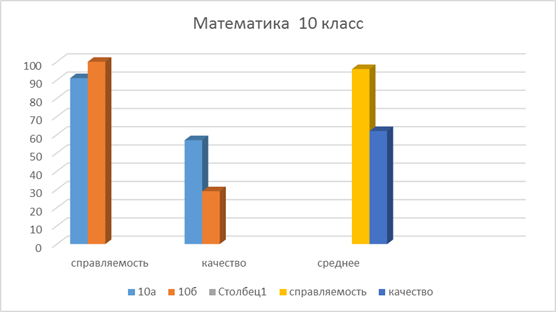 По информатике в 10а классе (ТП) справляемость - 100 % , качество-90%;По физике в 10а классе (ТП) справляемость - 100 % качество - 80%;По биологии в 10а классе (ЕНП) справляемость - 100% качество - 33%;По химии в 10а классе (ЕНП) справляемость 100% качество - 87%;По результатам итоговых контрольных работ видно, что в одной параллели по разным предметам разный уровень подготовки.В течение учебного года по полугодиям администрацией осуществлялся контроль за прохождением программ. В ходе проверки выяснилось, что все учителя прошли программу по своему предмету.Выводы: в ходе осуществления контрольно-оценочной деятельности учителя выявлены проблемы и трудности в организации учебной деятельности в условиях внедрения ФГОС в учебный процесс.Рекомендации: администрации школы решить проблемы в организации учебной деятельности; администрации школы и учителям отслеживать динамику развития учащихся, создавая при этом эмоциональный комфорт и условия для самовыражения, самопознания, саморазвития каждого ученика, выявлять и реализовывать образовательный потенциал учащихся, учителям реализовать деятельностный подход в обучении и индивидуальный подход к учащимся с целью повышения качества образования, совершенствовать систему контроля за состоянием и ведением школьной документации.Результаты государственной итоговой аттестации за курс основной школы по обязательным предметамАнализ результатов ЕГЭ по математике и русскому языкуАнализ результатов ЕГЭ по математике базового уровня Анализ результатов ЕГЭ по остальным предметам1.5.1.1. Повышение квалификации педагогических работников школы через практические формы (представление и обобщение своего опыта и знакомство с опытом коллег)Таблица 11.5.1.2. Повышение квалификации педагогических работников школы через курсы повышения квалификации1.5.2. Исследовательская и проектная деятельность учащихсяВ поисково-исследовательской деятельности школы задействованы более 80% педагогического коллектива и более 50% обучающихся школы (от общего количества всех учеников с 1 по 11 классы).Поисково-исследовательская деятельность осуществляется в течение года, начинается в летних профильных отрядах. Вся проделанная работа осуществляется в рамках программы развития исследовательских компетенций школьников «Маленькое открытие», которая реализуется с 2006 года и внешних открытых площадках города (городская научно-исследовательская конференция школьников), области (областная конференция школьников «Открытие») и России (Интернет-проекты Ярославского центра телекоммуникационных технологий)».Всего за эти годы прошло 15 конференций «Маленькое открытие»В них приняли участие больше 350 участниковА всего представлено – около 230 работВ 2020-2021 году конференция «Маленькое открытие-2021» состоялась 1 апреля 2021 года. В ней приняли участие 7 обучающихся, которые представили 7 работ. Лучшими были признаны работы: проектная работа в номинации «Дебют» по теме «Как сделать топиарий в домашних условиях» Рамзина Кирилла 3А класс, руководитель Вихрова Ю.Е.; работа по теме «Чем шьют хирурги»   в номинации «Оригинальное изложение» Авагян Лауры 11Б  класс, руководитель Серова Я.А.;в номинации «Актуальная тема» лучшей стала исследовательская работа Маликова Егора 9В класс «Спорт и астма», руководитель Кузьмина Н.А.; в номинации «Маленькое открытие» победила работа «Развитие реакции человека» Шамиловой Вероники 9Б класс,  руководитель Кузьмина Н.А..;работа Рамзина Кирилла 3А класс по теме «Как сделать топиарий в домашних условиях» в номинации «Лучшая работа по мнению взрослого и детского жюри».Все эти работы, по мнению жюри, были рекомендованы на городской этап конкурсов исследовательских и проектных работ, которые проходили в апреле 2020 года. По результатам городского конкурса проектов победителем признали Кудряшову Дарью, обучающуюся 11 класса МОУ СШ № 1. Проект «Старинное украшение для окон — наличники. Реставрация наличников».Учащиеся нашей школы ежегогдно участвуют в конкурсах, посвящённых Великой Отечественной войне,  и занимают призовые места: победитель и призёр конкурса «Без срок давности», призёры конкурса «Боевое братство»Итоги участия  команд школы в Интернет-проектах 2020-2021 уч. годаЕжегодно ученики нашей школы принимают участие в Интернет-конкурсе по информатике (Всероссийский конкурс «Кит»), социальных проектах1.5.3.   Инновационная работа школыВ 2020 году школе присвоен статус   региональной инновационной площадки. МОУ СШ №1 является соисполнителем регионального проекта «Система методического сопровождения процесса формирования функциональной грамотности обучающихся в условиях муниципальной системы образования»  В рамках реализации проекта в школе 1. создана рабочая группа;2. разработаны локальные акты;3. разработана дорожная карта;4. проведены следующие мероприятия:Семинар «Функциональная грамотность и подходы к её оценке»;Диагностика педагогов, с целью выявления у них дефицитов при работе над формированием ФГ;Диагностика сформированности математической, естественнонаучной и читательской грамотности обучающихся 5 и 7 классов ) ОО;Педсовет "Формирование функциональной грамотности обучающихся";Участие в Веб-семинар для членов тьюторское команды «Тьюторское сопровождение горизонтального обучения учителей» (ведущий семинара Тихомирова О.В., зав. кафедрой начального образования ИРО);Участие педагогов гуманитарного цикла в региональном вебинаре «Технология формирования читательской грамотности»;Семинар «Функциональная грамотность школьников в свете реализации ФГОС: способы формирования»;Заседание проблемной группы «Нормативное и методическое сопровождение процесса формирования ФГ»;Семинар «Особенности заданий на формирование ЧГ на разных предметах»;Педсовет «Достижение метапредметных результатов в контексте формирования функциональной грамотности»;КПК для педагогов по проблеме формирования ФГ;Участие педагогов в работе ГМО по созданию картотеки заданий практико-ориентированного характера;Участие в заседании городской тьюторской команды;Составление практико-ориентированных заданий, направленных на формирование компетенций ЧГ, МГ и ЕНГ;Организация ПОС и разработка проектных задач первой группы учителей. Подготовка к фестивалю уроков;Участие в городском Фестивале открытых уроков «Формируем функциональную грамотность школьников»;Участие в школьном Фестивале «Открытый урок-2021»;Диагностика сформированности математической, естественнонаучной и читательской грамотности обучающихся 6 и 8 классов) ОО;Участие в заседаниях городских МО;Педсовет «Педагогическая инвентаризация» в форме деловой игры;Создание проектной задачи «Аптека под ногами» ; Единый дней текста;Методический   час. «Модель работы учителя по формированию ФГ на уроках»;Участие в школьном Фестивале «Открытый урок-2021»;Участие в заседании проблемной творческой группыВ 2020 году школа стала участником регионального проекта   Ярославской области «Цифровая образовательная среда», целью которого является создание условий для внедрения к 2024 году современной и безопасной цифровой образовательной среды, обеспечивающей формирование ценности к саморазвитию и самообразованию у обучающихся образовательных организаций всех видов и уровней, путем обновления информационно-коммуникационной инфраструктуры, подготовки кадров, создания федеральной цифровой платформы. В 2020 году два заместителя директор прошли курсы повышения квалификации в ИРО по программе «Современные технологии электронного обучения».В школе создана проблемно-творческая группа, разработано Положение, дорожная карта, внесены изменения в ООП, создана вкладка на школьном сайте.  Модель ЦОС МОУ СШ №1 включает в себя следующие компоненты: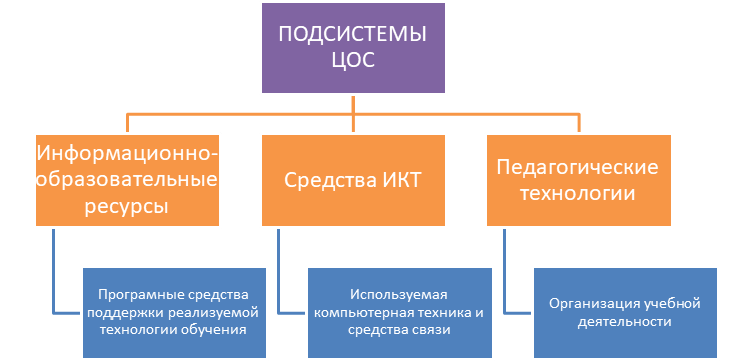 В рамках реализации регионального проекта в школу поступило оборудование.  В его комплект входят: многофункциональное устройство (МФУ) – 1 шт.  ноутбук для управленческого персонала – р 6 шт.  два комплекта оборудования в составе:  ноутбук учителя – 2 шт.  интерактивный комплекс в комплекте с мобильной стойкой и вычислительным блоком интерактивного комплекса – 2 шт.  ноутбук для мобильного класса – 30 шт. 1.5.  Обеспечение безопасности в школе В целях обеспечения безопасности  всех участников образовательного процесса в системе проводятся  следующие мероприятия: учебная эвакуация учащихся по сигналу тревоги(2 раза в год); месячник безопасного поведения на дороге (сентябрь, ноябрь, март, май); День защиты детей (апрель); обучение педагогического коллектива защите от опасностей, возникающих при чрезвычайных ситуациях, проводится инструктаж по ТБ и фиксируются организованные выходы (поездки) учащихся за пределы школы при проведении внеклассных мероприятий.Контроль по обслуживанию «тревожной кнопки» осуществляет филиал ФГУП «Охрана» МВД РФ по Ярославской области. Дежурным администратором «тревожная кнопка» проверяется ежедневно.  Имеется Паспорт безопасности, размещенный на сайте школы.Силами сотрудников школы создано объектовое звено. Педагоги и воспитатели школы обеспечены инструкциями по обеспечению безопасности. С сотрудниками проводятся инструктажи по обеспечению безопасности (1 раз в четверть).Школа обеспечена огнетушителями в количестве 43 штук.Территория школы ограждена металлическим забором по всему периметру школьной территории. Имеются входные калитки, двое ворот по количеству зданий, которые запираются на замок. Установлены прожекторы.Ежегодно ведется мониторинг организации условий безопасности образовательного процесса и организации мероприятий образовательного, просветительного, административно - хозяйственного и охранного характера.Результаты мониторинга данных об ущербе для жизни и здоровья детей, связанных с условиями пребывания в ОУНаблюдается стабильное отсутствие детского травматизма в школе (результаты мониторинга за 5 лет).Результаты мониторинга чрезвычайных ситуаций в ОУРезультаты мониторинга уровня материально-технического обеспечения безопасных условий в образовательной средеРезультаты мониторинга доступности медицинской помощиРезультаты мониторинга уровня материально-технического обеспечениябезопасных условий в образовательной средеРезультаты мониторинга развития нормативно-правовой базы безопасности образовательного пространства школы.Результаты мониторинга кадрового и материального обеспечения предмета ОБЖРезультаты мониторинга проведения практических мероприятий, формирующих способность учащихся и педагогов к действиям в экстремальных ситуацияхСистема безопасности средней школы № 1 функционирует бесперебойно, находится в постоянном развитии, подвергается контролю со стороны органов государственного и общественного управления.Результаты мониторинга проведения проверок ОУ органами государственного контроля1.7. Профилактика правонарушений и безнадзорности среди обучающихся школы1.7. Профилактика правонарушений и безнадзорности среди обучающихся школы	      В 2020-2021 учебном году воспитательно-профилактическая работа проводилась в соответствии с поставленными целями и определёнными задачами, на основании нормативно-правовых документов Российской Федерации, Ярославской области и города Переславля-Залесского, защищающих права и законные интересы несовершеннолетних. Работа социально-психолого-педагогической службы МОУ СШ №1 была нацелена на создание благоприятных условий для социализации личности ребёнка через повышение компетентности участников образовательного процесса в условиях ФГОС.Приоритетное направление в работе СППС – защита прав и интересов несовершеннолетних, своевременное выявление фактов жестокого обращения с несовершеннолетними, оказание действенной помощи при разрешении семейно- конфликтных ситуаций между детьми и родителями (иными законными представителями) и профилактика самовольных уходов несовершеннолетних из дома, своевременное разрешение конфликтных ситуаций, в том числе и в социальных сетях интернета. Своевременное оказание патронажной помощи детям из семей, нуждающихся в государственной поддержке, из социально-опасных семей или оказавшихся в трудной жизненной ситуации, детям с ограниченными возможностями здоровья. Гражданско-правовое образование участников образовательного процесса и предупреждение межнациональных конфликтов в образовательной среде и профилактике экстремистких проявлений в подростковой среде. Социально-психолого-педагогическая помощь обучающимся, испытывающим трудности в обучении или имеющим поведенческие нарушения. Содействие созданию обстановки психологического комфорта в общении между участниками образовательного процесса и безопасности личности обучающихся, сохранению здорового образа жизни школьников. Ответственность несовершеннолетних и их законных представителей за правонарушения (мелкие хищения вне школы, распитие спиртных напитков, курение табачных и иных изделий) и преступления.Приоритетные формы профилактической работы с участниками образовательного процесса:индивидуальное и групповое консультирование социального педагога, общественного инспектора по охране прав детей и общественного Уполномоченного по защите прав участников образовательного процесса; тесное взаимодействие с директором школы по вопросам индивидуального и группового консультирования;телефон Доверия социального педагога;создание ситуаций успеха обучающимся, состоящим на различных видах профилактического учета, через сотрудничество со школьной детской общественной организацией «Республика ШКИД»;повышение ответственности членов Совета по профилактике безнадзорности и правонарушений несовершеннолетних в МОУ СШ№1 за сопровождение обучающихся и семей, нуждающихся в государственной поддержке и детей из семей, находящихся в социально-опасном положении;использование ИКТ для оказания социально-педагогической помощи и получения обратной связи от участников образовательного процесса МОУ СШ №1, а также результативного взаимодействия с социальными партнёрами г. Переславля-Залесского и Ярославской области;использование образовательных сайтов и школьного сайта в сети Интернет в педагогическом просвещении родителей.В 2020-2021 учебном году уделялось особое внимание:оказанию социально-педагогической помощи детям из семей, находящихся в социально-опасном положении; формированию законопослушного поведения и здорового образа жизни школьников;профилактике аддиктивного поведения школьников;предупреждению жестокого обращения с детьми; повышению ответственности родителей (лиц их заменяющих) за воспитание и обучение своих детей;профилактике самовольных уходов детей из дома;повышению ответственности родителей (лиц их заменяющих) за нарушение ПДД их детьми;продолжению формирования правовой культуры у участников образовательного процесса;своевременному выявлению и пресечению экстремисткой деятельности в образовательной среде, в том числе и экстремистских проявлений в электронных СМИ (в интернете)профилактике правонарушений (прогулы учебных занятий, нарушение дисциплины и безопасности в школе, курение табачных и иных изделий, нецензурная брань, оскорбления в социальных сетях Интернет, мелкие хищения кражи, порча чужого имущества, распития спиртных напитков и причинение вреда здоровью).охране здоровья обучающихся, включающую в себя профилактику и запрещение курения табака или потребления никотинсодержащей продукции, употребления алкогольных, слабоалкогольных напитков, пива, наркотических средств и психотропных веществ, их прекурсоров и аналогов и других одурманивающих веществ (	изменения в пункт 7 части 1 статьи 41 Федерального закона от 29.12.2012 № 273-ФЗ «Об образовании в Российской Федерации).      Работа Совета по профилактике безнадзорности и правонарушений несовершеннолетних и защите их прав в МОУ СШ № 1  проводилась согласно   утверждённого плана работы на 2020-2021 учебный год.            Результативной профилактической работе Совета по профилактике со всеми участниками образовательного процесса способствовало:использование нормативно-правовых документов РФ и методических материалов школьного Уголка профилактики на формирование законопослушного поведения и здорового образа жизни обучающихся;системная индивидуальная профилактическая работа с участниками образовательного процесса;создание атмосферы доверительности и психологического комфорта в общении между участниками образовательного процесса для обеспечения условий социального становления ребёнка;своевременное выявление детей и семей группы «риска» специалистами школьной системы профилактики;социально-педагогическая поддержка детей из семей, нуждающихся в государственной поддержке;защита прав и законных интересов всех участников образовательного процесса;мобильный режим работы Совета по профилактике;телефон Доверия социального педагога;систематическое сотрудничество Совета по профилактике с учреждениями и органами городской и областной систем профилактики, образовательными организациями городского округа города Переславля-Залесского                            Динамика числа школьных профилактических мероприятий      Взаимодействия Совета по профилактике школы с образовательными организациями, учреждениями и органами городской системы        профилактики однозначно способствовало снижению роста правонарушений обучающимися и повышению ответственности       родителей (лиц их заменяющих) за воспитание и обучение своих детей.                        Динамика числа обучающихся МОУ СШ №1 г. Переславля – Залесского на различных видах профилактического учёта    Динамика числа обучающихся МОУ СШ №1 г. Переславля-Залесского, состоявших за             распитие спиртных напитков      Динамика числа родителей, привлекавшихся на ТКДН и ЗП за ненадлежащее исполнение обязанностей по обучению детей               Серьёзное внимание уделялось профилактической работе по предупреждению злоупотребления ПАВ в образовательной среде. Для сохранения здоровья школьников постоянно осуществляется тесное взаимодействие со специалистами школьной, городской и областной систем профилактики. Однако, наблюдается   число родителей, которые считают, что пиво и энергетические напитки, электронные сигареты безопасны для здоровья своих детей. Остается число родителей, приобретающих велосипеды, мопеды, скутеры и автомобили для своих детей, не достигнувших возраста управления транспортными средствами, и категорически отказывающихся понимать о возможных опасных последствиях для несовершеннолетних-участников дорожного движения.Число детей, систематически пропускающие учебные занятия        Отчислено  из МОУ СШ № 1 до получения основного общего образования: 4Выписка из приказа ГПОУ ЯО Переславский колледж им. А Невского № 409 от 04.06.2021 «По студентам»: Зачислить в порядке  перевода из МОУ СШ №1  в ГПОУ ЯО Переславский колледж имени А.Невского для обучения по программе основного общего образования в качестве обучающихся в 9 класс с 01.09.2021 года :Ершову Анастасию Валерьевну, 22.05.2006 года рождения;Погодина Егора Денисовича, 30.08.2006 года рождения;Маликова Егор Дмитриевича, 20.01.2006 года рождения;Числавского Егора Николаевича, 17.07.2006 года рождения.    Отчислено из МОУ СШ №1до получения среднего (полного) общего образования: 1Ильин Тимофей Сергеевич, 21.03.2004 года рождения, в ГПОУ ЯО Переславский колледж им. А Невского (специальность «Монтаж и ремонт промышленного оборудования»). Приказ МОУ СШ №1 «Об отчислении в порядке перевода» № 10/1-У от 26.01.2021 года.      ЦПМПК в г. Ярославля по запросам законных представителей, в том числе:Динамика числа родителей МОУ СШ №1 г. Переславля – Залесского, состоящих на различных видах профилактического учёта      Достижению положительных результатов способствует работа Телефона Доверия социального педагога в мобильном режиме. Обращались участники образовательного процесса и социальные партнёры г. Переславля-Залесского и   Переславского муниципального района. Нет обращений по фактам жестокого обращения с детьми, по проблеме попытки суицида. Участие специалистов городской системы профилактики в общешкольных родительских   собраниях: 0  Методические материалы для классных руководителей:Методические рекомендации по предупреждению и выявлению фактов распространения скулшутинга в образовательных организациях. Методические рекомендации для специалистов органов и учреждений системы профилактики безнадзорности и правонарушений несовершеннолетних Ярославской области по вопросам профилактики аддиктивного поведения несовершеннолетних и раннего выявления несовершеннолетних, употребляющих психоактивные вещества: О ситуации, связанной с употреблением несовершеннолетними психоактивных веществ, в Ярославской области. Профилактика употребления несовершеннолетними психоактивных веществ на территории Ярославской области. Меры по защите несовершеннолетних от угрозы зависимости от психоактивных веществ в Ярославской области. Проведение социально-психологического тестирования обучающихся общеобразовательных и профессиональных образовательных организаций Ярославской области. Классификация психоактивных веществ. Профилактика употребления никотинсодержащей продукции. Профилактика газовой токсикомании (сниффинг). Профилактика употребления несовершеннолетними курительных смесей. Профилактика употребления несовершеннолетними «солей». Этапы первой помощи несовершеннолетнему при передозировке наркотических средств, включая курительные смеси, «соли». Алгоритм действий специалистов органов и учреждений системы профилактики при подозрении на употребление несовершеннолетним наркотических средств и токсических веществ. Административная и уголовная ответственность за правонарушения, связанные с употреблением психоактивных веществ. Информация о телефонах доверия, действующих на территории Ярославской области. Признаки употребления наркотических и токсических веществ. Перечень учреждений здравоохранения Ярославской области, в которых можно получить наркологическую помощь. Методические материалы для педагогических работников «Навигатор профилактики». Презентация «Общественный Уполномоченный по защите прав участников образовательного процесса в МОУ СШ №1». Права и обязанности ребенка в школе. Права и обязанности ребенка в семье. Методические рекомендации мероприятий с родителями по формированию культуры профилактики суицидального поведения несовершеннолетних. Наказание подростков за курение.13.01.2021 Классным руководителям о профилактике суицидов несовершеннолетних: Суицидальное поведение, особенности диагностики в образовательной организации. Профилактика суицидов среди несовершеннолетних путём повышения стрессоустойчивости. О порядке взаимодействия и обмена информацией по предупреждению суицидального поведения детей в Ярославской области. Памятка для родителей «Не дай ему уйти!» Памятка для родителей по профилактике суицида. Памятка для учителя «Берегите хрупкий мир!». Презентация «Профилактика подросткового суицида».22.03.2021    Классным руководителям 1-11 классов для проведения классных родительских собраний «Ответственность за совершение самовольных уходов несовершеннолетними». 26.03.2021 Классным руководителям 1-11 классов об операции «Дети России - 2021» в МОУ СШ №1.  05.04.2021 - Классным руководителям 1-4 классов по проведению родительских собраний «Родители и медиабезопасность школьников».Классные родительские собрания: «Безопасность наших детей» (дистанционно платформа ZOOM), «Ответственность за совершение самовольных уходов несовершеннолетними».Организация и проведение комплексных мероприятий, направленных на профилактику безнадзорности, беспризорности, наркомании, токсикомании, алкоголизма, правонарушений несовершеннолетних, защите их прав:11-15.09.2020 - беседы учителя ОБЖ «Как не стать жертвой теракта?»: 9 (8-11 классы: 232 обучающихся).01- 21.10. 2020 -Акция «Наша жизнь – в наших руках!» - Беседы «Царство полезных привычек: режим дня школьника первой смены»: 7 (1а,1б,3в,4а,4б,5а, 5б классы: 180 обучающихся)- Беседы «Царство полезных привычек: режим дня школьника второй смены»: 4 (2а,2б,3а,3б классы:113 обучающихся)-Беседы «Почему опасны вредные привычки?»: 10 (6-9 классы: 276 обучающихся)-Консультации по запросу родителей «Что делать, если ребенок замечен в курении табачных и иных изделий?»: 4 (7а,9а классы)-Беседы «Наказание для подростков за курение»: 14  (6-11 классы: 385 обучающихся)-Беседы «Правила здорового образа жизни»: 4 (10-11 классы: 109обучающихся).- Тематическая книжная выставка: обзор литературы «Мы – за здоровый образ жизни!» (5-11 классы).17-24.11. 2020- Неделя правовой помощи детям 1) Беседы «Права и обязанности ребёнка в школе»:     6  (1а,1б,2а,2б,3в,4а классы:163 обучающихся)2) Беседы и презентация «Конвенция о правах ребёнка»: 4 (1б,3а,3б,4б классы: 114 обучающихся)3) Беседы и презентация «Общественный Уполномоченный по защите прав участников образовательного процесса в МОУ СШ №1»: 16 (5-11 классы: 420 обучающихся)3) Беседы «Охрана здоровья обучающихся включает в себя профилактику и запрещение курения табака или потребления никотинсодержащей продукции, употребления алкогольных, слабоалкогольных напитков, пива, наркотических средств и психотропных веществ, их прекурсоров и аналогов и других одурманивающих веществ»: 16 (5-11 классы: 420 обучающихся)4)Индивидуальные консультации для обучающихся, состоящих на внутришкольном профилактическом контроле01-02.2021-Профилактические беседы «Участие в несанкционированных митингах несовершеннолетних. Кто несёт ответственность?!»:   225 обучающихся 8-11 классов. 01. - 15.02.2021 - Акция «Неделя безопасного поведения детей в сети Интернет» в  МОУ СШ №1:Профилактические беседы «Основные правила безопасного поведения в Интернете для школьников начальных классов»: 250 обучающихся. Выставка рисунков и плакатов «Правила безопасности в интернете» (1-4 классы).Викторина «Безопасность в интернете» (1-4 классы).Профилактические беседы «Об Ответственности несовершеннолетних за противоправные действия в социальных сетях Интернет» (5-11 классы): 473 обучающихся День инспектора ПДН «О безопасном поведении несовершеннолетнего в сети Интернет» (5-11 классы): 7 обучающихся 05 - 22.04. 2021 - операция «Дети России – 2021»: Профилактические беседы с обучающимися 8-9 классов на предупреждение распространения наркомании, выявление фактов вовлечения в преступную деятельность, связанную с незаконным оборотом наркотиков. Ответственность 14-15 летних подростков за преступления и правонарушения, связанные с незаконным оборотом и потреблением наркотиков: 127 обучающихся Профилактические беседы с обучающимися 10-11 классов на предупреждение распространения наркомании, выявление фактов вовлечения в преступную деятельность, связанную с незаконным оборотом наркотиков. Ответственность 16-18 летних подростков за преступления и правонарушения, связанные с незаконным оборотом и потреблением наркотиков: 108 обучающихся      Тестирование ПАВ обучающихся 13-17 лет: 251 обучающийся, зам. директора ВР, педагог-психологАнализ организации социальной защиты, предупреждения аддитивного поведения и  социального сиротства школьников за 2020-2021 учебный год позволяет сделать   следующие выводы:нет случаев жестокого обращения с детьми;нет случаев нарушения половой неприкосновенности несовершеннолетних;нет конфликтов на межнациональной почве;нет случаев повторных правонарушений вне школы;нет случаев хулиганства на территории МОУ СШ №1;нет отсева обучающихся из школы;нет случаев участия, обучающихся в несанкционированных акциях неформальных молодёжных объединений;своевременно выявлен вновь прибывший ребенок из семьи, находящейся в социально-опасном положении;нет правонарушений и нарушений ПДД, из числа детей-сирот и оставшихся без попечения родителей, и детей-инвалидов;нет случаев попытки суицида;нет случаев самовольных уходов детей из дома.В 2021-2022 учебном году необходимо продолжить уделять особое внимание:оказанию социально-педагогической помощи детям из семей, нуждающимся в государственной поддержке;своевременному выявлению детей, находящихся в социально-опасном положении; формированию законопослушного поведения и здорового образа жизни школьников;профилактике деструктивного поведения школьников;предупреждению жестокого обращения с детьми; повышению ответственности родителей (лиц их заменяющих) за воспитание и обучение своих детей;профилактике самовольных уходов детей из дома и суциидального поведения школьников;повышению ответственности родителей (лиц их заменяющих) за нарушение ПДД их детьми;продолжению формирования правовой культуры у участников образовательного процесса;своевременному выявлению и пресечению экстремисткой деятельности в образовательной среде, в том числе и экстремистских проявлений в электронных СМИ (в интернете);профилактике вовлечения несовершеннолетних в антиобщественные молодёжные субкультуры;профилактике буллинга, моббинга, скулшултига в школе;профилактике информационной безопасности несовершеннолетних;просвещению родителей об информационной безопасности школьников в социальных сетях интернета;охране здоровья обучающихся, включающую в себя профилактику и запрещение курения табака или потребления никотинсодержащей продукции, употребления алкогольных, слабоалкогольных напитков, пива, наркотических средств и психотропных веществ, их прекурсоров и аналогов и других одурманивающих веществ (изменения в пункт 7 части 1 статьи 41 Федерального закона от 29.12.2012 № 273-ФЗ «Об образовании в Российской Федерации);своевременному сотрудничеству с инспекторами ПДН и специалистами ОДН И ЗП городского округа г. Переславля-Залесского о несовершеннолетних, склонных к деструктивному поведению, а также причисляющих себя к объединениям противоправной направленности, пропагандирующих идеологию и взгляды криминальных субкультур;защите прав участников образовательного процесса.1.8.   Организация питания Одним из основных факторов, определяющих состояние здоровья ребенка – организация качественного питания. Организация питания осуществлялось ИП Алексеева А.В. Для организации питания школа имеет столовую (в основном здании) на 60 посадочных мест и буфет на 60 мест  (в здании начальной школы), оборудованные в соответствии с санитарно-эпидемиологическими требованиями. Около 71% обучающихся получали питание школьной столовой, из них ? детей относились к льготной категории получающих питание.  Организацию питания в школьной столовой контролировали школьные врач, фельдшер и администрация школы.1.9. Социальные партнеры школы Социальное партнерство МОУ «Средняя школа № 1» направлено на развитие социальной активности обучающихся.В соответствии с п. 3 ст. 5 Закона РФ «Об образовании» школа обеспечивает доступность и бесплатность начального общего, основного общего, среднего общего образования. Деятельность школы в части нормативно-правового обеспечения социально-педагогического мониторинга осуществляется в соответствии со ст. 43 Конституции Российской Федерации, ст. 19 Закона РФ «Об образовании» № 3266-1 от 10.07.1992 (в редакции ФЗ 2005 г.) и другими документами. Решению проблемы сохранения контингента уделяется должное внимание. В школе было организовано взаимодействие с КДН и ЗП, ПДН и других субъектов профилактики безнадзорности и правонарушений среди несовершеннолетнего города. Работа осуществлялась на основе совместных планов работы школы и данных структур. Одной из задач работы школы является воспитание социально активной развитой личности школьника. Это подтверждается следующими направлениями деятельности:Администрация и учителя школы принимают активное участие в открытых мероприятиях города по вопросам государственно-общественного управления образовательного учреждения, инновационных технологиям, активным формам обучения учащихся;В рамках проведение предпрофильной и профильной работы с учащимися налажена связь с образовательными организациями города - посещение Дня открытых дверей, профориентационной работа представителей в школе, стендовая информация; Центром профессиональной ориентации и психологической поддержки «Ресурс», предприятиями города; участие в профориентационных онлайн-мероприятиях на портале «Проектория" , «Шоу профессий», «Билет в будущее».Для организации досуговой жизни учащихся налажено сотрудничество с учреждениями культуры города;Учителя и учащиеся школы регулярно принимают участие в городских играх и конкурсах, Олимпиадах, творческих и патриотических акциях, спортивных соревнованиях, открытых мероприятиях;Учащиеся школы постоянные участники российских дистанционных интернет - конкурсов «Кенгуру», «Медвежонок», КИТ, «Гелиантус», «Астра», Всероссийской интернет - олимпиады на знание ПДД, проектов Центра телекоммуникаций и информационных систем в образовании Ярославской области.    	В 2020-2021 учебном году администрация школы проводила активную работу, направленную на укрепление взаимодействия с уже имеющимися социальными партнерами, а также на установление новых внешних связей.Договора (планы) о совместном сотрудничестве школы с данными учреждениями города пролонгированы. Начиная с 2008/09 учебного года, ежегодно реализуются многочисленные и разнообразные проекты, осуществляются методические и творческие контакты с вышеперечисленными учреждениями.Результаты мониторинга социального партнерства ОУ1.10.  Развитие институтов и механизмов государственно-общественного управления ОУ:Система школьного управленияСистема школьного управления на протяжении последних лет остается неизменной. Структура управляющей системы школы включает в себя трехуровневое управление: уровень директора; уровень заместителей директора; уровень учащихся, позволяющие принимать участие общественности в лице педагогов, учащихся и их родителей в принятии управленческих решенийКаждый из трех уровней по вертикальной организационной структуре управления имеет свою горизонтальную структуру, которая развивается в соответствии с развитием школы. Данная структура управления школой позволяет успешно всем участникам образовательного процесса, а также представителям общественности реально участвовать в планировании, организации уклада жизни школы и осуществлении ее финансово-хозяйственной деятельности.Созданная в школе нормативно- правовая база по общественному самоуправлению позволяет успешно сочетать принципы единоначалия с демократичностью школьного уклада и осуществлять плодотворное сотрудничество, способствующее демократизации образовательного сообщества.Так на стратегическом уровне (уровень директора) функционируют общественные объединения, способствующие открытости школы: Управляющий совет, Совет старшеклассников, общешкольный родительский комитет. На уровне заместителей функционируют: методический совет, социально-психолого-педагогическая служба, психолого-педагогический консилиум, Административный совет; МО учителей – предметников и классных руководителей. Все вместе они определяют пути взаимодействия школы с общественными организациями, пути повышения качества и эффективности учебно-воспитательного процесса, основные направления совершенствования школы с целью создания необходимых условий для всестороннего развития учащихся и творческой деятельности педагогов.        Доступность и открытость информации о ситуации в школе обеспечивают:Сайт школы (http://school1-prs.edu.yar.ru), который полностью обновлен в соответствии с требованиями к сайту образовательного учреждения;Управляющий совет, Общешкольный родительский комитет, участники которого постоянно информируют общественность о насущных вопросах, проблемах и достижениях школы;в штатном режиме для родителей, обучающихся предоставляется электронная услуга «Дневник.ру». реализация услуг через единый портал государственных и муниципальных услуг (функций).Мониторинг заполнения педагогами МОУ СШ № 1 электронного дневника (журнала) за 5 летДоступность и открытость информации о ситуации в школе является основой распределения ответственности между субъектами образовательной политики и повышению роли всех участников образовательного процесса – обучающихся, педагогов, родителей. Демократизация управления образовательным учреждением является в настоящее время наиболее актуальной проблемой в деятельности школы. Взаимодействие с родителямиРодительская аудитория представлена всеми уровнями образования. На 10.09.2020 года 45% родителей имеют высшее образование, 51% родителей - среднее специальное (техническое) образование, 3% родителей - полное среднее образование, иное – 1% Профессиональный состав родителей: служащие -48%, рабочие специальности - 33%, занимающиеся малым бизнесом в торговле и обслуживании населения города- 12%. Процент родителей, которые не работают по различным причинам, составляет – 7%. Также 28 родителя (1,6%) имеют инвалидность. Работа педагогического коллектива школы с родителями проводилась по следующим направлениям:индивидуальные консультации классными руководителями, учителями – предметниками, администрацией и социальным педагогом   школы;направление родителей на консультации в областную ПМПК; психологу, социальному педагогу;собеседование со школьным инспектором ПДН;содействие малообеспеченным семьям в решении проблемных вопросов совместно с отделами Администрации г. Переславля, депутатами городской Думы г. Переславль – Залесского; совместная работа с учебными и здравоохранительными учреждениями города, отделом опеки и попечительства УО, инспекторами ПДН, специалистами ОДН и ЗП и КДН и ЗП Администрации г. Переславля, инспекторами ПДН и участковыми инспекторами МО МВД России «Переславль-Залесский», участковыми инспекторами Переславского ОВД и Переславской межрайонной прокуратурой по защите детей и семей, нуждающихся в социальной поддержке;проведение родительских собраний (родительский всеобуч).В течение 2020-2021 учебного года были проведены следующие общешкольные родительские собрания:Общешкольное родительское собрание родителей учащихся 1-х классов «Об особенностях адаптационного периода первоклассника» (24.08.2020г)Общешкольное родительское собрание родителей учащихся 10-х классов «Об особенностях обучения на старшей ступени». (24.08.2020г)Общешкольное родительское собрание родителей учащихся 5-х классов «Об особенностях адаптационного периода при переходе в среднее звено». (24.08.2020г)Общешкольное родительское собрание родителей учащихся 1-11 кл (дистанционно) «Особенности организации учебного процесса в 2020-21 г.г.»Общешкольное родительское собрание родителей учащихся 11-х классов (дистанционно) «Нормативно-правовое обеспечение проведения государственной (итоговой) аттестации выпускников образовательных учреждений» (01.02.2021г) Общешкольное родительское собрание родителей учащихся 9-х классов (дистанционно) «Нормативно-правовое обеспечение проведения государственной (итоговой) аттестации выпускников образовательных учреждений» (12.02.2021г) 7. Общешкольное родительское собрание родителей учащихся 1-4-х классов «Организация летнего отдыха детей как средство восстановления и накопления физических и психических резервов детского организма» (17.05. 2021г) 	Наблюдается стабильная динамика посещаемости родительских собраний за последние три года в начальной школе (72%).	Мониторинг посещаемости родительских собраний по средней и старшей ступени показывает, что наблюдается плавающая динамика посещаемости родительских собраний (61%) за последние три года.	Также можно говорить о плавающей   динамике посещаемости родительских собраний по школе (63%) за последние три года.         В школе функционирует Управляющий совет.  В 2020-2021 учебном году на заседаниях УС школы были рассмотрены следующие вопросы:О режиме работы МОУ СШ № 1 в 2020-2021 учебном годуО плане работы Управляющего Совета на 2020-2021 учебный год. Об участии школы в Губернаторском проекте «Решаем вместе».Обеспечение безопасности в школе.Организация летнего отдыха обучающихся.Согласование проекта «Рабочей программы воспитания».Рассмотрение вопроса режима работы школы на 2021-2022 учебный год (введение пятидневки).Отношение родителей к образовательному учреждению позитивное, родители выражают желание сотрудничать со школой, классными руководителямиВ результате анкетирования родителей учащихся школы, направленного на оценку микроклимата и психологической комфортности пребывания учащихся в общеобразовательном учреждении, было выявлено, что значительное большинство родителей – 85% -  считают пребывание своих детей в ОУ комфортным, родители испытывают чувство спокойствия за своих детей, им нравится общественная жизнь школы. 56% родителей удовлетворены эффективностью партнерства образовательного учреждения с другими организациями. 74% опрошенных родителей считают, что образовательная программа школы соответствует потребностям учащихся. 53% опрошенных родителей оценивают уровень безопасности в ОУ как высокий. По мнению 8\7% опрошенных родителей, их дети относятся к образовательному учреждению только позитивно: с удовольствием, в приподнятом настроении ходят в школу Ежегодное комплектование первых и десятых классов говорит о высоком рейтинге школы среди школ города.Здоровьесберегающая деятельность школы Работа по укреплению и сохранению здоровья обучающихся и работников школы проводится в соответствии со школьной программой «Здоровье», которая направлена на выполнение следующих задач:        Основные задачи программы «Здоровье»:совершенствование условий для обеспечения охраны здоровья обучающихся, их полноценного физического развития и формирования здорового образа жизни;уменьшение воздействия неблагоприятных факторов обучения;формирование мотивации к здоровому образу жизни;организация спортивно-оздоровительной работы;совершенствование работы по укреплению и сохранению здоровья через гигиеническое обучение и воспитание;повышение квалификации педагогов по вопросам сохранения здоровья детей;внедрение здоровьесберегающих технологий в учебный процесс, создание комфортных условий на уроках.Данный вид деятельности образовательного учреждения включает в себя следующие мероприятия, направленные на поддержание и улучшение состояния здоровья А) обучающихсяЕжегодный медицинский осмотр учащихся 1-11 классов;Санирование полости рта (1 раз в год по желанию родителей обучающихся);Ведение мониторинга показателей состояния физического здоровья обучающихся;Лекции с приглашением врачей-специалистов, школьного врача и фельдшера;Организация Дней здоровья (5 раз в год).Работа спортивных секций (волейбол, футбол, ОФП).Контроль за соблюдением норм СанПиН.Системная организация походов и экскурсий в каникулярное время и выходные дни.Работа школьного лагеря с дневным пребыванием детей в каникулярное время.Организация горячего питания.Б) работников школыДиспансеризация педагогов согласно государственной программе «Здоровье»;Ежегодное прохождение медосмотра перед началом нового учебного года или перед открытием школьного лагеря;Оказание психологической поддержки;Приобретение средств индивидуальной защиты и одежды для технического и обслуживающего персонала.Ежегодно проводится мониторинг здоровьесберегающей деятельности школы.Результаты мониторинга здоровья обучающихся школы (медицинские группы для занятий физической культурой)За последние три года наблюдается плавающая динамика числа учащихся школы, отнесенных к основной и подготовительной группам здоровья, и (увеличение числа детей), отнесенных к специальным медицинским группам здоровья, которые должны находиться под постоянным наблюдением врачей. Больше внимания необходимо уделить качественной организации сбалансированного горячего питания, медицинского обслуживания и спортивных занятий школьников.В школе работает медицинский кабинет, организовано горячее питание, ведется целенаправленная работа по поддержанию  чистоты и порядка в школе и на пришкольной территории, осуществляется режим проветривания и физкультминутки на уроках.В работе по здоровьесбережению следует отметить следующие недостатки: недостаточно внимания к двигательной активности учащихся старших классов, нарастающий социально-психологический стресс. 1. 13.   Организация дополнительного образованияОсобое внимание педагогический коллектив школы уделяет занятиям детей во внеурочное время. Содержательный досуг, участие воспитанников в самоуправлении, расширение знаний по предметам позволяет педагогам выявить у детей возможности и интересы, помочь ребенку их реализовать. При организации данного направления работы школа опирается на следующие приоритетные принципы: Свободный выбор ребенком видов и сфер деятельности;Ориентация на личностные интересы, потребности, способности ребенка;Возможность свободного самоопределения и самореализация ребенка;Единство обучения, воспитания и развития;Практико–деятельностная основа образовательного процесса.С целью удовлетворения разносторонних потребностей, обучающихся и их родителей в получении бесплатного дополнительного образования школа ежегодно заключает договоры о социальном партнерстве с УДО города. Охват внеурочной и кружковой деятельностью обучающихся школы составляет 100%, так как многие дети посещают несколько кружков, действующих как на базе школы, так и на базе УДО, посещение курсов внеурочной деятельности по всем направлениям согласно требованиям ФГОС.  Группы дополнительного образования, открытые на базе школы от УДО города, отражают приоритетные направления воспитательной работы школы:спортивное,интеллектуальное,художественно-эстетическое.Они сформированы как возрастные, так для учащихся разных возрастных групп. Двухсменный режим работы школы и отсутствие свободных помещений не позволяют школе увеличить и разнообразить деятельность в школе дополнительного образования.  Но, несмотря на это, количество групп дополнительного образования, открываемых в школе, достаточно стабильное и их направленность соответствует запросам обучающихся, их родителей и воспитательной политике школы.Кроме этих форм дополнительного образования, в школе функционируют предметные клубы, факультативные занятия, элективные курсы, спортивные секции, детское общественное объединение «Республика «ШКИД», волонтерский отряд «Альтруист», отряд «Юнармия».	Обучающиеся школы являются постоянными участниками городских, областных и Всероссийских мероприятий и акций. 1.14.  Анализ целей, задач, ожидаемых и полученных результатов деятельности за отчетный периодСтратегическая цель, т.е. миссия школы:-обеспечение самореализации учащихся в различных видах учебной и социальной деятельности; адаптация учащихся в современном обществе на основе активной жизненной позиции.Можно констатировать, что по итогам работы в 2020-2021 учебном году МОУ СШ № 1 является эффективно работающим образовательным учреждением, результаты работы которого соответствуют требованиям государства. Об этом свидетельствуют данные:Результаты ЕГЭ и ГИА-9 по математике за последние 3 года стабильные, на уровне или выше, чем по городу и области.Процент выпускников, которые получили за ЕГЭ по математике базового уровня, математике профильного уровня,  русскому языку положительные результаты – 100%100% выпускников, проходивших ГИА, получили аттестат о получении среднего общего образованиявнутришкольный мониторинг образовательных результатов, обучающихся свидетельствует об устойчивом улучшении результатов обученности по многим предметам на всех ступенях обучения в течение последних 3 лет.Эффективное взаимодействие Административного Совета школы с учреждениями и органами городской системы профилактики однозначно способствовало снижению роста правонарушений обучающимися и повышению ответственности родителей (лиц их заменяющих) за воспитание и обучение своих детей. Нет роста правонарушений обучающимися школыНет случаев повторных правонарушенийНет отсева обучающихся из школы (преобладает естественное прибытие-убытие).Нет случаев участия, обучающихся в несанкционированных акциях неформальных молодёжных объединений;Наблюдается плавающая динамика нарушений ППД за последние 3 годаСистематически повышаются воспитательные компетентности педагогов и родителей Родители учащихся приветствуют и поддерживают начинания школы, дети оценивают свое пребывание в школе, как успешное и комфортное. Утверждена «Рабочая программа воспитания».За прошедший год поступило:- Департамент образования Ярославской области- 1 жалоба (о порядке формирования и зачислении в 1-й класс);- Переславская межрайонная прокуратура -1 жалоба (о порядке формирования и зачислении в 1-й класс);- Управление образования Администрации г. Переславля - Залесского – 2 жалобы (об организации образовательного процесса в 9 и 6-х классах). На все жалобы были даны обстоятельные ответы, которые устроили родителей, а также скорректированы планы по взаимодействию родителей педагогов и обучающихся УО.Таблица показателей результатов деятельности учреждения Оказано электронных услуг1.14.1. Характеристика управленческой деятельности директора школы:1.14.2. Укрепление и развитие МТБ школы Финансовое обеспечение функционирования общеобразовательного учрежденияК началу 2020-2021 учебного года выделенные на ОУ и привлеченные на внебюджетный счет средства были реализованы следующим образом:Приобретено следующее необходимое оборудование и необходимые материалыПроведены следующие работы: Перечень работ, выполненных в МОУ СШ №1 к началу 2020/21 учебного года.На 03.08.2020 года в МОУ СШ №1 являются выполненными следующие мероприятия: 1.14.3.  Нерешенные проблемы образовательного учрежденияВместе с тем, несмотря на отдельные успехи, стабильность в работе и достижения в школе остается ряд нерешенных проблем.Поиск новых форм мотивации внедрения в образовательный процесс современных образовательных технологий, направленных на формирование ключевых компетенций учащихся.Дальнейшее совершенствование системы внутришкольного мониторинга образовательного и воспитательного процессовНедостаточная доля использования Интернет-ресурсов в образовательной деятельности (по отдельным предметам). Острая необходимость ремонта гимнастического зала, замена оконных блоков в здании основной и начальной школы. Дооснащение учебных кабинетов в соответствии с требованиями.Создание медиотеки и электронной библиотек (дальнейшее развитие).2.   ПРОЕКТНАЯ ЧАСТЬ2.1.Основные направления ближайшего развития образовательного учреждения2.1.1. Ожидаемые изменения (улучшения):В сфере обучения и воспитанияреализация ФГОС ООО на ступени ООО, внедрение ФГОС на ступени СОО (10 класс).повышение качества подготовки обучающихся 4, 9 и 11-х классов к выполнению работ по мониторингу УУД за курс НОО, ГИА и ЕГЭ;дальнейшая реализация Основной Образовательной Программы на ступенях НОО, ООО и СОО:реализация ООП НОО и ООП ООО, ООП ОООдальнейшее развитие проектно-исследовательской деятельности учащихся на всех ступенях школьного образования;повышение результативности участия обучающихся в конкурсах и олимпиадах;внедрение «Рабочей программы воспитания»В сфере сохранения здоровья обучающихсяпроведение мониторинга физического развития обучающихся;использование здоровьесберегающих технологий обучения;организация отдыха и оздоровление детей в каникулярное время.В сфере развития кадрового потенциалаповышение квалификации педагогов, работающих в старшем звене, через различные формы в рамках реализации ФГОС нового поколения;развитие системы наставничества;привлечение педагогов в школу, в том числе молодых (отсутствие вакантных средств);поддержание динамики аттестации педагогов на I и высшую квалификационную категории.В сфере организации жизненного пространства образовательного учрежденияПровести ремонт:Крыши в здании начальной школы.Запасного выхода из библиотеки основного здания школы.Оснащение компьютерной техникой:учебных кабинетов (иностранного языка, начальной школы, технологии)обновление   и увеличение фонда школьной библиотеки (приобретение учебной литературы для профильных групп и классов). 100% выполнение предписаний Госпожнадзора и Роспотребнадзора.Приобретение музыкального оборудования для проведения внеклассных мероприятий в здании начальной школыВ сфере развития открытости образовательного пространстварасширение вида услуг в электронном виде;увеличение количества информации на школьном сайте.В сфере отношений учреждения с внешней средойпривлечение специалистов служб города (УДО, СПО, Национального Парка «Плещеево озеро», правоохранительных органов, учреждений культуры и спорта, в\ч №74400) для формирования знаний и навыков гражданского поведения участников образовательного процессапривлечение новых социальных партнеровВ сфере управления образовательным учреждением1.формирование публичного отчета и знакомство с ним потребителей разных категорий2.проведение мониторинговых исследований школы:здоровья детей;динамики учебных и внеучебных достижений учащихся;мотивов учебной деятельности;системы отношений в школе;ценностных ориентаций;реализации прав детей;изменений в технологиях обучения;степени удовлетворенности образовательными услугами.3. совершенствование работы базы данных АСИОУ4. совершенствование деятельности школьной общественной детской организации «Республика ШКИД», волонтерского движения через участие в социально-значимых проектах и волонтерском движении;5. усиление воспитательного потенциала школы, профилактика асоциального поведения учащихся в подростковой среде. 6. Регистрация и участие в мероприятиях и акциях РДШ (Российского движения школьников) школьной детской общественной организации «Республика «ШКИД».2.2. Задачи ОУ на 2021/2022 учебный годорганизация работы в условиях   реализации ФГОС НОО, ООО СОО;создание инструментов по оценке выполнения требований при реализации ФГОС НОО, ФГОС ООО и ФГОС СОО;совершенствование условий взаимодействия семьи и школы через единое информационное пространство;обеспечение обучающимся получения образования на   уровне, отвечающем образовательным стандартам на всех ступенях школы;организация психолого-педагогических условий, обеспечивающих развитие каждого ученика в соответствии с возможностями, интересами;совершенствование профильного образования в старшей школе;повышение качества образования;развитие принципов и форм организации школьного самоуправления как пространства, в котором должны формироваться социальные компетентности учащихся;обеспечение разработки, обсуждения и апробации управленческо-методической модели преемственности формирования и развития УУД обучающихся начальной и основной, средней ступеней образования в МОУ СШ №1 (в перпективе);развитие воспитательной системы, создающей условия для формирования ценностных ориентаций у обучающихся, необходимых для             становления здорового человека с активной гражданской позицией.внедрение «Рабочей программы воспитания»совершенствование системы по оценке метапредметных, личностных результатов, уровня воспитанности, степени социализации обучающихся.повышение уровня профессиональной культуры и педагогического мастерства учителя для сохранения стабильно положительныхрезультатов в обучении и воспитании обучающихся;организация проектно-исследовательской деятельности учащихся и педагогов;развитие цифрового образования;изучение и распространение положительного педагогического опыта творчески работающих учителей; 17. развитие системы наставничества; 18. информационно-методическое обеспечение образовательного процесса и системы повышения квалификации педагогического коллектива; 19.формирование читательской, математической и естественнонаучной грамотности;20.совершенствование условий по обеспечению безопасности, антитеррористической защищенности всех категорий сотрудников и обучающихся;21.организация обучения безопасному поведению, сохранению жизни и здоровья учащихся, педагогического и обслуживающего персонала школы, практической отработки приобретенных знаний.Учебный годНачальная ступеньНачальная ступеньОсновная ступеньОсновная ступеньОсновная ступеньСредняя ступеньСредняя ступеньУчебный годКол-во классовКол-во уч-сяКол-во классовКол-во классовКол-во уч-сяКол-во классовКол-во уч-ся2016-201792641440040041192017-201892651439739741182018-201992691440440441022020-202192601234834841172020-2021 учебный годКоличествообучающихся%обучающихсяВсего обучающихся726100Дети-инвалиды50,7Дети из многодетных семей9012,4Дети из семей, состоящих на учёте в ПДН ОМВД по городскому округу город Переславль-Залесский20,3Дети из семей, нуждающихся в государственной поддержке 00Дети из семей СОП10,15Дети из приёмных семей20,3Дети, оставшиеся без попечения родителей00Дети из неполных семей12016,53Дети из полных семей60683,47Дети из многодетных семей, получавшие бесплатное одноразовое питание 395,4Дети из многодетных семей, получавшие бесплатное двухразовое питание50,7Дети, получавшие бесплатное одноразовое питание, из семей, где родители инвалиды 1,2 группы20,3Дети из малоимущих семей, получавшие бесплатное одноразовое питание141,9Дети из семей - чернобыльцев00Дети из семей «потеря кормильца»172,34Дети из семей участников боевых действий 283,9Дети с ОВЗ10,15Дети из семей, где родители-инвалиды 60,9Дети из семей стихийных бедствий (пожар)10,14Дети, временно проживающие с родственниками, без оформления опеки 30,41Обучающиеся на учёте в ПДН ОМВД по городскому округу город Переславль-Залесский1-2-10,14-0,3-0,14Состоят на учете с алко/ наркозависимостью00Обучающиеся на учёте в ТКДН и ЗП г. Переславля-Залесского1-0-10,14-0-0,14Число обучающиеся на внутри школьном профилактическом контроле4-6-7-6-9-8-11-7-50,55-0,82-1,23-1,5-0,7Число обучающихся группы «риска», требующих особого педагогического внимания547,4Дети, не имеющие гражданства РФ (кроме Украины)101,38Дети, из семей беженцев вынужденных переселенцев из Украины00Дети из семей, сменивших место жительства / страну или регион141,9Категория специалистовВысшее профессиональноеСреднееСреднее специальноеУчителя начальных классов8 (22,2%)01 (2,8%)Учителя II и III ступени обучения22(61,1%)1 (2,8%)0Прочий педагогический персонал3 (8,3%)01 (2,8%)До 5 лет5-10 лет10-20 летСвыше 20 лет5 (13,9%)2 (5,6%)4 (11,1%)25 (69,4%%) высшей перваяСоответствие занимаемой должностибез категории14 (38,9%)13 (36,1%)7 (19,4%)2 (5,6%)Учебный годНачальная ступеньОсновная ступеньСтаршая ступеньВсего по школе:2017-2018Кол-во уч-ся265398119782Аттестованы203398119720Успевают203 (100%)384 (96,5%)117 (98,3%)704 (97,8%)Не успевают0 (0%)14 (3,5%)2 (1,7%)16 (2,2%)% успеваемости100%96,5%98,3%97,8%Кол-во отличников34 (16,7%)41 (10,3%)9 (7,6%)84 (11,7%)Кол-во на «4» и «5»122 (60,1%)110 (27,6%)45 (37,8%)277 (38,5%)% качества76,8%37,9%45,4%50,2%2018-2019Кол-во уч-ся269403101773Аттестованы184403101688Успевают183 (99,5%)385 (95,5%)101 (100%)669 (97,2%)Не успевают1 (0,5%)18 (5,5%)0 (0%)19 (2,8%)% успеваемости99,5%95,5%100%97,2%Кол-во отличников20 (10,9%)38 (9,4%)6 (5,9%)64 (9,3%)Кол-во на «4» и «5»121 (65,8%)138 (34,2%)34 (33,7%)293 (42,6%)% качества76,6%43,7%39,6%51,9%2020-2021Кол-во уч-ся264342117722Аттестованы200342116658Успевают200 (100%)329 (96,2%)115 (99,1%)644 (97,9%)Не успевают0 (0%)13 (3,8%)1 (0,9%)14 (2,1%)% успеваемости100%96,2%99,1%97,9%Кол-во отличников38 (19%)19 (5,6%)16 (13,8%)73 (11,1%)Кол-во на «4» и «5»111 (55,5%)125 (36,5%)35 (30,2%)271 (41,2%)% качества74,5%42,1%44%52,3%Учебный годМатематикаМатематикаРусский языкРусский языкОкружающий мирОкружающий мирУчебный годсправляемостьуспешностьсправляемостьуспешностьСправляемость успешность2015-2016100%84,6%100%96,3%100%87,8%2016-2017100%79,3%100%90,2%100%69,4%2017-2018100%92,5%98,7%92,5%100%93,8%2018-2019100%90,2%100%90,2%100%89,8%2020-202198,4%90,91%100%96,49100%89,66%КлассКол-во человек в классеКол-во участвующих в ВПР5432Успеваемость %Кач-во знаний %Средний балл по классу5аб634932218687,8 %51%3,45а32282911678,6%39,2%3, 35б312111370100%66,6%3,7Количество учащихся %Понизили оценку2755, 1%Подтвердили оценку2142,86%Повысили оценку12,04%Всего49100%КлассКол-во человек в классеКол-во участвующих в ВПР5432Успеваемость %Кач-во знаний %Средний балл по классу5аб635314334296, 2%88,7%4,15а32275192196,3%88,8%4,05б31269142196,2%88,5%4,2Количество учащихся %Понизили оценку1120,75Подтвердили оценку3158,49Повысили оценку1120,25Всего53100КлассКол-во человек в классахКол-во участвующих в ВПР5432Успеваемость %Кач-во знаний %Средний балл по классу5аб6357138180100%68,4%3,75а3228114130100%53,6%3,65б312902450100%82,8%3,8Количество учащихся %Понизили оценку2544Подтвердили оценку3053Повысили оценку24Всего57100Класс Количество  человек в классеКоличество участвующих в ВПР5432Качество знаний УспеваемостьСредний балл по классу6аб6358119251334,4%77,5%3,16а323001014633,3%80%3,16б31281911735,7%75%3,1Количество учащихся%Понизили оценку4476Подтвердили оценку1424Повысили оценку00Всего58100Класс Количество  человек в классеКоличество участвующих в ВПР5432Качество знаний УспеваемостьСредний балл по классу6аб6357172015565%91%3,86а322910134279%93%46б31287711350%89%3,6Количество учащихся%Понизили оценку2137Подтвердили оценку2951Повысили оценку712Всего57100КлассКол-во человек в классеКол-во участвующих в ВПР5432Успеваемость %Кач-во знаний %Средний балл по классу6аб6356017271278,57%30,35%36а322901114486,20%37,93%3,26б31270613870,37%22,2%2,9Количество учащихся %Понизили оценку5089Подтвердили оценку611Повысили оценку00Всего56100КлассКол-во человек в классахКол-во участвующих в ВПР5432Успеваемость %Кач-во знаний %Средний балл по классу6аб6355112281474,523,636а32290717582,724,136б31261511965,3232,9Количество учащихся %Понизили оценку4887Подтвердили оценку713Повысили оценку00Всего55100Класс Количество  человек в классеКоличество участвующих в ВПР5432УспеваемостьКачество знанийСредний балл по классу7абв807039322662,8%17,1%2,87а27240191441,6%4,1%2,57б30272414774%22,2%37в2319149573,6%26,3%3Количество учащихся%Понизили оценку5883Подтвердили оценку1116Повысили оценку11Всего70100Класс Количество  человек в классеКоличество участвующих в ВПР5432КачествоУспеваемостьСредний балл по классу7абв8076219271828%76%2,67а27251513624%76%37б30291915434%86%3,27в2322059823%64%2,9Количество учащихся%Понизили оценку4458Подтвердили оценку2938Повысили оценку34Всего76100Класс Количество  человек в классеКоличество участвующих в ВПР5432КачествоУспеваемостьСредний балл по классу7абв80650434276 %58 %2,67а2721011195 % 57 %2,67б30260016100 %62 %2,67в2318037817 %56 %2,7Количество учащихся %Понизили оценку5788Подтвердили оценку812Повысили оценку 00Всего65100Класс Количество  человек в классеКоличество участвующих в ВПР5432КачествоУспеваемостьСредний балл по классу7абв806843032250 %97 %3,57а27210912043 %100 %3,47б302631011250 %92 %3,57в23211119057 %100 %3,6Количество учащихся %Понизили оценку3551Подтвердили оценку3146Повысили оценку23Всего68100Класс Количество  человек в классеКоличество участвующих в ВПР5432КачествоУспеваемостьСредний балл по классу7абв8066014152721 %59 %2,37а2719015135,2 %32 %2,47б302706101122 %59 %2,87в23200710335 %85 %2,9Количество учащихся %Понизили оценку6294Подтвердили оценку46Повысили оценку00Всего66100Класс Количество  человек в классеКоличество участвующих в ВПР5432КачествоУспеваемостьСредний балл по классу7абв80670193414 24 %79 %3,17а27210413419 %81 %37б30250715328 %88 %3,27в2321086738  %67 %3Количество учащихся%Понизили оценку6090Подтвердили оценку710Повысили оценку00Всего67100Класс Количество  человек в классеКоличество участвующих в ВПР5432Качество знаний УспеваемостьСредний балл по классу8аб6055112202224 %60 %2,98а30270581419 %48 %2,78б30281712829 %71 %3Количество учащихся%Понизили оценку3462Подтвердили оценку2138Повысили оценку00Всего55100Класс Количество  человек в классеКоличество участвующих в ВПР5432Качество знаний УспеваемостьСредний балл по классу8аб6052112241425 %73%2,98а30260515519  %81 %2,98б30	26179931 %65 %3Количество учащихся%Понизили оценку3465Подтвердили оценку1427Повысили оценку48Всего52100Класс Количество  человек в классеКоличество участвующих в ВПР5432Качество знаний УспеваемостьСредний балл по классу8аб604931425735 %86%3,38а3022021559   %77 %2,98б30	27312  10256  %93 %3,6Количество учащихся %Понизили оценку2959Подтвердили оценку1735Повысили оценку36Всего49100Класс Количество  человек в классеКоличество участвующих в ВПР5432Качество знаний УспеваемостьСредний балл по классу8б308004   4 0 % 50%2,5Количество учащихся%Понизили оценку8100Подтвердили оценку00Повысили оценку00Всего 8100%Класс Количество  человек в классеКоличество участвующих в ВПР5432Качество знаний УспеваемостьСредний балл по классу8аб60491514   2912  %41 %2,68а30280371811  %  36 %2,58б30	2112  71114  %48 %2,7Количество учащихся%Понизили оценку4592Подтвердили оценку48Повысили оценку00Всего 49100%Класс Количество  человек в классеКоличество участвующих в ВПР5432Качество знаний УспеваемостьСредний балл по классу8аб60550637   1211%   78%2,98а302806211  21 %   96 %3,28б30	 270016110 %59 %2,6Кол-во учащихся%Понизили отметку4480Подтвердили1120Повысили00Всего55100Класс Количество  человек в классеКоличество участвующих в ВПР5432Качество знаний УспеваемостьСредний балл по классу8аб60510819   2416% 53%2,78а3026004220  %15 %2,18б30	 25 08  152   32  %92 %3,2Количество учащихся %Понизили оценку4588Подтвердили оценку510Повысили оценку12Всего51100Класс Количество  человек в классеКоличество участвующих в ВПР5432Качество знаний УспеваемостьСредний балл по классу8аб60501422   2310 %54%2,78а30230112104,3%57%2,68б30	2713101315 %52 %2,7Количество учащихся %Понизили оценку4386Подтвердили оценку612Повысили оценку12Всего50100Класс Количество  человек в классеКоличество участвующих в ВПР5432Качество знаний УспеваемостьСредний балл по классу8аб60490822   1916%61%2,88а30240312913%63 %2,88б30	2505101020%60 %2,8Кол-во учащихся%Понизили отметку3265Подтвердили1531Повысили24Всего49100ДатаПредмет28.09.2020Русский язык30.09.20Физика02.10.20Математика07.10.20Химия09.10.20Биология12.10.20Информатика и ИКТНаименование предметаКол-во участниковКоличество участников, получивших соответствующую отметку (в %)Количество участников, получивших соответствующую отметку (в %)Количество участников, получивших соответствующую отметку (в %)Количество участников, получивших соответствующую отметку (в %)Справляемость, %Успешность, %Средний первичный балл% от максимально возможного баллаНаименование предметаКол-во участников"2""3""4""5"Справляемость, %Успешность, %Средний первичный балл% от максимально возможного баллаРусский язык5700 %1424,6%2849,1%1526,3%10075,425,9578,63Математика5823,45%2339,66%2441,38%915,5%96,5556,9015,5348,55Физика1300%646,15%753,85%00%10053,8520,2347,05Химия1417,14%750%535,72%17,14%92,8642,8618,1447,74Информатика и ИКТ1400%17,14%964,29%428,57%10092,8614,3675,56Биология1300%646,15%753,85%00%10053,8524,2353,855А5Б5В6А6Б7А7Б7В8А8Б8В10А хб10Афт10Бунрусский языкматематикаисторияОБЖобществознаниебиологияхимияфизикаиностранный языкинформатикаметапредметУчебный годМатематикаМатематикаРусский языкРусский языкУчебный годсправляемостьуспешностьсправляемостьуспешность2017-2018100%66,2%100%79,7%2018-201998,8%59,3%100%75,3%2020-202198,7%53,3%100%82,7%Учебный годМатематика, математика (профильный уровень)Математика, математика (профильный уровень)Математика, математика (профильный уровень)Русский языкРусский языкРусский языкУчебный годсправляемостьcредний баллmax баллсправляемостьcредний баллmax балл2017-201892,1%53,182100%77982018-2019100%62,886100%75,3982020-202196,4%61,486100%74,298Учебный годсправляемостьсредний балл2015-2016100%4,62016-2017100%4,22017-2018100%4,42018-2019100%4,7предмет2017-2018 учебный год2017-2018 учебный год2017-2018 учебный год2018-2019 учебный год2018-2019 учебный год2018-2019 учебный год2020-2021 учебный год2020-2021 учебный год2020-2021 учебный годпредметсправсредний баллmax баллсправсредний баллmax баллсправсредний баллmax баллИстория10048,96710054,58485,751,481Физика10056,98010054,5801006978Информатика и ИКТ10068,4881007110010072,185Химия10073,79810059,27990,952,980Биология93,358,98695,756,47992,952,769Английский язык10060,17310068,98410061,991Обществознание97,159,29791,356,39186,455,790Литература10059,76510061,19410058,469География10072,29210049,5561005151Позиция повышения квалификации2015-20162016-20172017-20182018-20192020-2021КПК прошли 2838302826посетили открытые уроки2321291511приняли участие в работе семинаров 12393933приняли участие в работе конференций813333Прошли аттестацию 101257Представление и обобщение педагогического опыта Цель: повышение профессиональных компетенций участников процесса2015-20162016-20172017-20182018-20192020-2021Выступление на Педсоветах и семинарах с представлением педагог опыта121311Представление своего опыта на городской площадке «Ярмарка педагогических идей»5Представление опыта на городском Фестивале уроков по ФГОС222Доля учителей, принимающих участие в работе педсообществ в образовательном сегменте Интернет23382526Кол-во посещений учителями открытых уроков (любой направленности)7936432116Кол-во учителей, посетивших  открытые уроки (любой направленности)2721291511Позиция анализакол-во челДоля от общего числаПовысили квалификацию в 2020-2021 году2672%Имеют курсы по ФГОС727%№п/пУщерб для жизни и здоровья, связанный с пребыванием в ОУУчебный годУчебный годУчебный год№п/пУщерб для жизни и здоровья, связанный с пребыванием в ОУ2017/182018/20192020-2021 г.1.Травматизм, несущий последствия, опасные для жизни (обучающихся)0002.Травматизм, несущий последствия, опасные для жизни (работников школы)0002.Пищевые отравления в школьных столовых000№п/пЧрезвычайные ситуацииУчебный годУчебный годУчебный год№п/пЧрезвычайные ситуации2017/182018/20192020-20211.Пожары0002.Затопления, обрушения0003.Отключения тепло, электро- и водоснабжения по вине ОУ0004.Угрозы взрывов (терроризм, телефонное хулиганство)000№ п/пСистемы материально- технического обеспечения2017/182018/20192020-20211.Система водоснабженияСбоев нетСбоев нетСбоев нет2.Система канализацииСбоев нетСбоев нетСбоев нет3.Система отопленияСбоев нетСбоев нетСбоев нет4.Система энергоснабженияСбоев нетСбоев нетСбоев нетНазвание проверяемого подразделения2017/182018/20192020-2021Организация работы медицинского кабинета в здании школы100%100%100%Укомплектованность кабинетов аптечками или средствами первой помощи100%100%100%Укомплектованность кабинетов средствами индивидуальной защиты в условиях чрезвычайных ситуаций80%80%80%№ п/пМатериально-техническая базаУчебный годУчебный годУчебный год№ п/пМатериально-техническая база2017-20182018/20192020-20211.Средства пожаротушения Имеются в наличииИмеются в наличииИмеются в наличии2.Средства индивидуальной защиты органов дыхания (ватно-марлевые повязки) рассчитаны на каждый кабинет по 25 шт. в 50% учебных кабинетахИмеются в наличииИмеются в наличииИмеются в наличии3.шкаф со средствами пожаротушения и необходимый инвентарьИмеются в наличииИмеются в наличииИмеются в наличии4.Оборудование системами видеонаблюденияИмеются в наличииИмеются в наличииИмеются в наличии5.Оборудование системами АПСИмеются в наличииИмеются в наличииИмеются в наличии6.Оборудование кнопками тревожной сигнализацииИмеются в наличии -Имеются в наличии -Имеются в наличии7.Оборудование системами локальной телефонной связиИмеются в наличииИмеются в наличииИмеются в наличии8.Оборудование кабинетов распашными решеткамиИмеются в наличииИмеются в наличииИмеются в наличии9.Запасные выходы из школьного зданияИмеются в наличииИмеются в наличииИмеются в наличии№ п/пМатериально-техническая базаУчебный годУчебный годУчебный год№ п/пМатериально-техническая база2017/182018/20192020-20211.Конституция, законы об образовании РФ, Трудовой кодекс РФ, закон о борьбе с терроризмом, типовое положение о школе, коллективный договор, программы начального, среднего, основного образованияИмеются в наличииИмеются в наличииИмеются в наличии2.Паспорт безопасности школыИмеются в наличииИмеются в наличииИмеются в наличии3.Инструкции по технике безопасностиИмеются в наличииИмеются в наличииИмеются в наличии4.Журналы по технике безопасностиИмеются в наличииИмеются в наличииИмеются в наличии5.Приказы, распоряжения Департамента образования ЯО и Управления образования Имеются в наличииИмеются в наличииИмеются в наличии6.Приказы, распоряжения по школеИмеются в наличииИмеются в наличииИмеются в наличии № п/пНаименование проверяемых объектовУчебный годУчебный годУчебный год № п/пНаименование проверяемых объектов2017/182018/20192020-20211.Кабинет по ОБЖЕстьЕстьЕсть2.Полоса препятствийЕсть Есть Есть 3.Спортивный городокнетнетнет4.ТирНетНетНет5.Материально-техническое оборудование преподавания курса ОБЖ (согласно государственным стандартам)80%80%80%№п/пНаименование мероприятийУчебный годУчебный годУчебный год№п/пНаименование мероприятий2017-20182018-20192020-20211.Штабные учения педагогического коллектива и вспомогательного персонала, обеспечивающего УВППостоянно по плану школыПостоянно по плану школыПостоянно по плану школы2.Учения по поэтапной эвакуации из здания(2 раза в год)Постоянно по плану школыПостоянно по плану школыПостоянно по плану школы3.Проведение «Дня защиты детей» (апрель месяц)Постоянно по плануПостоянно по плануПостоянно по плану4.Проведение занятий по изучению строения и работы огнетушителя со сдачей зачета по этому вопросу среди пед. состава и учащихся старших классовПостоянно по плану школыПостоянно по плану школыПостоянно по плану школы5.Проведение практических занятий по оказанию первой медицинской помощи пострадавшимПостоянно по плану школыПостоянно по плану школыПостоянно по плану школы6.Проведение инструктажа по противопожарной безопасностиПостоянно по плануПостоянно по плануПостоянно по плану7.Тренировочные занятия на случай террористического актаПостоянно по плануПостоянно по плануПостоянно по плану8.Участие в районных соревнованиях по ГО и ЧСПостоянноПостоянноПостоянно№п/пОрган государственного контроля (надзора)№п/пОрган государственного контроля (надзора)2017-20182018-20192020-2021 1.ПЦО ОВО при Переславском ГОВД2.Государственная инспекция ГоспожнадзораМарт 2018г.Август 2021г.3.Гос. инспекция труда в Ярославской области4.УФС по надзору в сфере связи информационных технологий и массовых коммуникаций по ЯО (Управление Роскомнадзора по ЯО)5.Управление образования Администрации г. Переславля-Залесского 6. ТО Роспотребнадзора в Ростовском МРДекабрь 2021г.7.Фонд социального страхования Российской ФедерацииОктябрь 2019г.8. Пенсионный Фонд Российской Федерации9.Управление образования Администрации г. Переславля-Залесского 10.Верхнее-волжское управление ФС по экологическому и атомному надзору11.Департамент образования Ярославской областиНоябрь 2017г.Сентябрь 2021г.12.Контрольно-счетная палата города Переславля – Залесского Ярославской области13.Управление муниципального контроля Администрации г. Переславля-ЗалесскогоОктябрь- ноябрь2019г.14.Управление Федеральной службы по надзору в сфере защиты прав потребителей и благополучия человека по Ярославской области15.Управление по противодействию коррупции Правительства Ярославской области16.Переславская межрайонная прокуратураНоябрь 2017 г. (соблюдение законодательства о физкультуре и спорте)17Ярославский колледж индустрии питания (технологическая пищевая лаборатория)Сентябрь 2019г.18Контрольно-ревизионная инспекция Ярославской областиИюль 2019г.Итого кол-во проверокИтого кол-во проверок73Вид профилактики в МОУ СШ №12018-20192019-20202020-2021Советы по профилактике школы151617Дни школьного инспектора ПДН  ОМВД России по городскому округу г. Переславль-Залесский1377Дни куратора ТКДН и ЗП городского округа г. Переславля-Залесского008(по семьям СОП)Вид профилактического учёта2018-20192019-20202020-2021Всего обучающихся:777748726Всего на ВШК:13-74-8-11-8-8-8-9-9-44-6-7-6-9-8-11-7-5ПДН МО МВД России «Переславль-Залесский»:ПДН ОМВД России по городскому округу г. Переславль-Залесский:1-2-0(8а мелкое хищение6б распитие)0-0-2-2-2-2-2-3-3(5б-2, 6в-1)1-2-1(7в-5б)ТКДН и ЗП г. Переславля-Залесского:00-0-0-0-0-0-0-1-1(6в-1)1-0-1(7в-5б)Учебный год2018-20192019-20202020-2021ТКДН и ЗПг. Переславля-Залесского000МО МВД России «Переславль-Залесский»1(6б девочка, распитие )00Учебный год2018-20192019-20202020-2021Кол-во родителей02 (5б, 8в)2 (10а,5б)2018-20192019-20202020-20214 (4б,7а,7в,8в)Сентябрь-0. Октябрь – 1. Ноябрь – 3. Декабрь – 2.  Январь - 2. Февраль – 1. Март – 2. Апрель – 2. Май – 3.5б, 8а, 8в, 10б: 3-5-5- 3- 3-4-1- 1-1 сентябрь – 3, октябрь – 5, ноябрь – 5, декабрь – 3, январь-3, февраль – 4, март  – 1, апрель – 1, май – 1 Ежемесячно информация об обучающихся, не посещающих учебные занятия, сообщалась в Управление образования Администрации г.Переславля-Залесского и школьному инспектору ПДН.  5б,10а:Сентябрь-1. Октябрь-2. Ноябрь-1. Декабрь-2.Январь -1. Февраль -1. Март - 1. Апрель - 0.  Май - 1.    Учебный год2018-20192019-20202020-2021ЦПМПК г. Ярославля4 (4б,2б –трудности в обучении,7а- трудности в обучении и поведенческие нарушения,  11б - для сдачи устного экзамена по хроническому заболеванию).  3(2в,2б, 7б- трудности в обучении)3(7б,1а –трудности в обучении,8б-ребенок-инвалид).Вид профилактического учёта2018-20192019-20202020-2021Всего семей на ВШК233Семьи, нуждающиеся в государственной поддержке на учете  в УСЗН и Т г. Переславля2(4б, 7а)3(5б-2,8а-1)1ПДН МО МВД России «Переславль-Залесский»2(4б, 7а)2(5б, 8а)2ТКДН и ЗП г. Переславля001Телефон Доверия СП 2018-20192019-20202020-2021Число обращений892372546УчебныйгодВсего учащихсяКатегории питающихся обучающихся (льготники)Категории питающихся обучающихся (льготники)Категории питающихся обучающихся (льготники)Категории питающихся обучающихся (льготники)Категории питающихся обучающихся (льготники)Охват горячим питанием неорганизованных обучающихсяОхват буфетной продукциейЗа частичную родительскую платуИТОГОУчебныйгодВсего учащихся5-11 класс1-4 классГПДмногодетныемногодетные малоимущиеОхват горячим питанием неорганизованных обучающихсяОхват буфетной продукциейЗа частичную родительскую плату2016-20177847346059121802011627332017-201878210554059121001501576372018-2019776105570641116714355522020-2021721932630753701003529№ п/пСоциальный партнерОсновные виды сотрудничества1МУ «Молодежный центр»Организация совместных мероприятий2Переславль-Залесский государственный историко-архитектурный и художественный музей-заповедникОрганизация совместных мероприятий, экскурсии3Городской Совет ветеранов ВОВ и труда, Вооруженных сил и правоохранительных органов, в/ч 74000Организация совместных мероприятий, экскурсии4МУ ДО ДШИОрганизация совместных мероприятий, экскурсии5МУ ДО СТЮД и ЭОрганизация совместных мероприятий.6МУ ДО «Ювента»Организация совместных мероприятий, кружков.7Детская городская библиотека им. М. ПришвинаОрганизация совместных мероприятий.8ГБО библиотека им. МалашенкоОрганизация совместных мероприятий.9МУ ДО ДЮСШОрганизация совместных мероприятий, кружков.10МО ОВД г. Переславля-Залесского (ПДН и ГИБДД)Организация совместных мероприятий Сопровождение детей и семей, нуждающихся в государственной поддержке.11КДН и ЗП Администрации г. Переславля-ЗалесскогоОрганизация совместных мероприятий, экскурсии Сопровождение детей и семей, нуждающихся в государственной поддержке.12ЦРБ Детская поликлиникаДиспансеризация13ЦСЗ «Надежда»Оказание продуктовой и вещевой помощи, посещение группы дневного пребывания обучающимися школы. Сопровождение детей и семей, нуждающихся в государственной поддержке.14НП «Плещеево озеро»Организация совместных мероприятий, экскурсии15ФОК «ЧЕМПИОН»Организация совместных мероприятий, кружки16МУ ЦОФОрганизация совместных мероприятий.17УКМ и С Администрации г. Переславля-ЗалесскогоОрганизация совместных мероприятий18МУ ДО «Перспектива»Организация совместных мероприятий19ИКЦ «Русский парк» Организация совместных мероприятий, экскурсии20Военный комиссариат по городу Переславлю-Залесскому и Переславскому районуОрганизация совместных профориентационных мероприятий21ИПС им. А.К. Айламазяна РАН (м. Ботик)Организация совместных профориентационных мероприятий2016-20172017-20182018-20192019-20202020-2021Кол-во договоров, планирование совместной деятельности2121212121Учебный годКол-во классов с отметкамиВсего отметокУч-ся с отметкамиВ среднем отметок на учащегосяВсего проведено уроковКол-во дат, на которые есть отметкиДата первой отметкиДата последней отметки2015/2016292775498033452601821301.09.201531.05.20162016/2017272935887883722467920401.09.201631.05.20172017/2018273070637364172576620801.09.201731.05.20182018/2019272900907833702538320301.09.201831.05.20192020/2021252501597343402286819902.09.202031.05.2021основнаяподготовительнаяСпец. группа АСпец. Группа Б (освобожденные)2016-201757%33%6%4%2017-201853%37%6%4%2018-201951%39%6%4%2019-202050%40%6%4%2020-202151%39%6%4%Целевой показатель 2014-2015 учебный год 2014-2015 учебный год2015-2016учебный год2015-2016учебный год2016-2017 учебный год2016-2017 учебный год2017-2018 учебный год2017-2018 учебный год2018-2019 учебный год2018-2019 учебный год2020-2021 учебный год2020-2021 учебный годВсегоДоляВсегоДоляВсегоДоляВсегодоляВсего долявсегоДоля1Прием в школуПрием в школуПрием в школуПрием в школуПрием в школуПрием в школуПрием в школуПрием в школуПрием в школуПрием в школуПрием в школу1 класс8210,5%627,9%627,9%617,8%8410,8%648,8%10 класс415,3%557,1%617,8%567,2%476,1%608,3%2Справляемость выпускников   11-х классовСправляемость выпускников   11-х классовСправляемость выпускников   11-х классовСправляемость выпускников   11-х классовСправляемость выпускников   11-х классовСправляемость выпускников   11-х классовСправляемость выпускников   11-х классовСправляемость выпускников   11-х классовСправляемость выпускников   11-х классовСправляемость выпускников   11-х классовСправляемость выпускников   11-х классовпо русскому языку49чел.100%42100%43100%57100%61100%57100%по математике49чел.100%42100%43100%58100%61100%--3Справляемость выпускников 9-х классовСправляемость выпускников 9-х классовСправляемость выпускников 9-х классовСправляемость выпускников 9-х классовСправляемость выпускников 9-х классовСправляемость выпускников 9-х классовСправляемость выпускников 9-х классовСправляемость выпускников 9-х классовСправляемость выпускников 9-х классовСправляемость выпускников 9-х классовСправляемость выпускников 9-х классовпо русскому языку61100%79100%63100%74100%81100%75100%по математике61100%79100%63100%74100%8098,8%7498,7%4Отсев/ отчисление Отсев/ отчисление Отсев/ отчисление Отсев/ отчисление Отсев/ отчисление Отсев/ отчисление Отсев/ отчисление Отсев/ отчисление Отсев/ отчисление Отсев/ отчисление Отсев/ отчисление 1 – 4 класс	247,5%144,9%114,2%103,8%217,8%103,8%5 –9 класс4211,3%4411,1%297,3%4812,1%143,5%277,8%10- 11 класс89,4%44%21,7%43,4%32,9%43,4%Целевой показатель     2014-2015учебный год     2014-2015учебный год2015-2016учебного года2015-2016учебного года2016-2017учебного года2016-2017учебного года2017-2018учебного года2017-2018учебного года2018-2019учебного года2018-2019учебного года2020-2021учебного года2020-2021учебного года2020-2021учебного годаВсегоДоляВсегоДоляВсегоДоляВсегоДоляВсегодолявсеговсегодоля6.Оставлено на повторный год обученияОставлено на повторный год обученияОставлено на повторный год обученияОставлено на повторный год обученияОставлено на повторный год обученияОставлено на повторный год обученияОставлено на повторный год обученияОставлено на повторный год обученияОставлено на повторный год обученияОставлено на повторный год обучения1 – 4 класс1чел0,3%0 чел.0%0 чел.0%00%00%000%5 –9 класс1чел0,3%0 чел.0%1 чел.0,3%10,3%10,2%10,3%0,3%10- 11 класс0чел.0%0 чел.0%0 чел.0%00%00%00%0%7.Распределение выпускников 9-х классовРаспределение выпускников 9-х классовРаспределение выпускников 9-х классовРаспределение выпускников 9-х классовРаспределение выпускников 9-х классовРаспределение выпускников 9-х классовРаспределение выпускников 9-х классовРаспределение выпускников 9-х классовРаспределение выпускников 9-х классовРаспределение выпускников 9-х классовв учреждения СПО14чел.23%20чел.25,3%17чел.27%27чел.36,5%29чел.35,4%15чел.20,3%20,3%на работу0чел0%0чел.0%0 чел.0%0чел.0%0чел.0%0чел.0%0%8.Распределение выпускников    11-х классовРаспределение выпускников    11-х классовРаспределение выпускников    11-х классовРаспределение выпускников    11-х классовРаспределение выпускников    11-х классовРаспределение выпускников    11-х классовРаспределение выпускников    11-х классовРаспределение выпускников    11-х классовРаспределение выпускников    11-х классовРаспределение выпускников    11-х классовв учреждения ВПО35чел.83,3%36чел83,7%39чел.67,2%56чел.90,3%44чел.80%42чел.73,7%73,7%в учреждения СПО7чел.16,7%4чел9,3%16чел.27,6%4 чел.6,45%11чел.20%11чел.19,3%19,3%на работу0чел.0%0чел0%3чел.5,2%2 чел.3,22%0чел.0%4чел.7%7%9.Удовлетворенность качеством образованияУдовлетворенность качеством образованияУдовлетворенность качеством образованияУдовлетворенность качеством образованияУдовлетворенность качеством образованияУдовлетворенность качеством образованияУдовлетворенность качеством образованияУдовлетворенность качеством образованияУдовлетворенность качеством образованияУдовлетворенность качеством образованияобучающихся 5- 11 классов-72%-75%-69%-74%78%81%81%81%10.Оборудовано кабинетов в ОУ 1967,9%1967,9%1967,9%1967,9%1967,9%1967,9%67,9%Вид услуги2016-2017гг.2017-2018гг.2018-2019гг.Зачисление в общеобразовательное учреждение118193198Предоставление информации об образовательных программах и учебных планах, рабочих программах учебных курсов, предметах, дисциплинах (модулях), годовых календарных графикахДа (сайт школы)Да (сайт школы)Да (сайт школы)О выдаче логинов и паролей в электронный дневник (журнал)3413Предоставление информации о текущей успеваемости учащегося муниципального общеобразовательного учреждения, ведение электронного дневника и электронного журнала успеваемостиДа (792 чел.)Да (783 чел.)Да (773 чел.)Предоставление информации о реализации в муниципальных образовательных учреждениях программ дошкольного, начального, основного общего, среднего (полного) общего образования, а также дополнительных общеобразовательных программДа (сайт школы)Да (сайт школы)Да (сайт школы)Цели, задачи, результаты, зафиксированные в программе развития ОУ, плане работы ОУ (на 5 лет и прошедший год)Фактические результаты (по итогам года, по сравнению с прогнозируемыми в программе развития)Управленческие действия, обеспечившие полученные результаты(Что сделано в течение года)Сферы улучшения (нерешенные проблемы), зафиксированные в новом плане работы(на следующий год, в разрезе целей программы развития)Прогнозируемый результат по каждой сфере улучшения Планируемые управленческие действия (что будет делать в течение года, чтобы обеспечить запланированное)обеспечение обучающимся получения образования на уровне, отвечающем образовательным стандартам на всех ступенях школы1.Результаты ЕГЭ:- по математике 100% (соответствуют прогнозируемому результату);- по русскому языку – 100% (соответствуют прогнозируемому результату).2. Результаты ГИА-9- по математике – 98,8% (не соответствует прогнозируемому результату);- по русскому языку – 100% (соответствуют прогнозируемому результату); - по предметам по выбору – 100%, кроме информатики и обществознания (не соответствуют прогнозируемому результату).3. Средний балл на ЕГЭ по математике базового и профильного уровня, истории, информатике и ИКТ, английскому языку, литературе увеличился в сравнении с предыдущим годом.4. Наблюдается положительная и плавающая динамика качества обучения по школе (51,5%, 502%, 51,9%).* обоснованная ротация педагогических кадров;*рейтинговая система оценки труда педагогов;*Распределение стимулирующей части ФОТ в соответствии с результатами рейтинга;* увеличение кол-ва часов (элективные курсы) на подготовку к ЕГЭ и ГИА-9 по русскому языку и математике.* эффективное использование Административного совета школы, как ресурса работы с обучающимися, имеющими трудности в обучении, и их родителями;* Направление на КПК по вопросам подготовки обучающихся к сдаче ЕГЭ преподавателей школы;* организация сотрудничества с системой СТАТГРАД (проведение тренировочных и диагностических работ в формате ОГЭ и ЕГЭ по математике, русскому языку, по предметам по выбору).* За последний год наблюдается снижение среднего балла на ЕГЭ по физике, обществознанию, географии, химии, биологии по сравнению с предыдущим учебным годом* Не все обучающиеся 9-х классов, допущенные к ГИА получили аттестат об основном общем образовании *Результаты справляемости   обучающихся школы по ГИА-9 и ЕГЭ по математике, русскому языку и предметам по выбору — 100%;Увеличение среднего балла на ЕГЭ по всем предметам по сравнению с предыдущим учебным годом* Организация работы с детьми, имеющими трудности в обучении;* расширение сотрудничества с системой СТАТГРАД (проведение тренировочных и диагностических работ в форме ОГЭ и ЕГЭ по математике и русскому языку и предметам по выбору)* организация работы с выпускниками по выбору профиля обученияпереход на ФГОС 2-го поколения (начального общего образования)Школа (1- 4 классы) перешла на ФГОС нового поколения.100% педагогов школы, 2 заместителя директора, работающие на ступени начального общего образования, обучены в рамках ФГОС нового поколения;*    100% классов начальной школы оборудованы компьютером и проектором и документ — камерами для проведения уроков с применением ИКТ-технологий.* Все педагоги школы, работающие на ступени начального общего образования, прошли КПК в рамках подготовки работы с детьми ОВЗ;* 83,3 % рабочих мест учителя начальных классов соответствует требованиям ФГОС;* Материально-техническое обеспечение кабинета музыки соответствует требованиям ФГОС на 40%;* 100% педагогов начальной школы, 80% педагогов основной и старшей школ и 100% администрации прошли КПК в рамках ФГОС нового поколения.* 83,3% рабочих мест учителя начальных классов не соответствует требованиям ФГОС;* 60% - соответствия материально-технического обеспечения кабинета музыки требованиям ФГОС;* Включить в План по улучшению материально-технической базы школы на 2020-2021 гг.  мероприятия по улучшения материально-технического оснащения кабинета музыки.Переход на ФГОС ОООШкола ООО реализует ФГОС ООО в штатном режиме. 5, 6, 7, 8, 9-е классы учатся по ФГОС ОООПочти 80% учебных кабинетов школы соответствуют требованиям ФГОС ООО, все учителя, работающие в классах, прошли курсы КПК по работе в условиях ФГОС ООО100% учителей, работающих в параллелях ФГОС, прошли КПК по ФГОС ООО,Материально-техническое обеспечение кабинетов школы обеспечивает в полной мере успешное освоение ФГОС ОООРазвитие профессиональных компетенций учителей через возможности, ресурсы внутрифирменного обученияРазвитие внутришкольной методической базы по поддержке профессионального ростаВключить в План по улучшению материально-технической базы школы на 2022 год мероприятия по дооснащению рабочего места учителя и улучшения материально-технического оснащения кабинетов в рамках ФГОС (кабинет ОБЭ и музыки; кабинет истории).Организация профильного обучения в старшей школеОткрыты профильные классы, проведены диагностические мероприятия по выявлению потребностей обучающихся * выявлены запросы обучающихся и их родителей в организации профильного обучения;* плановая ротация кадров, обеспечивающих профильное обучение;100 % обучающихся выбрали профильный уровень обучения: технологический профиль 25%; естественнонаучный профиль 25%; универсальный профиль 50%* открытые профили удовлетворили не все выявленные потребности обучающихся* открытие новых профилей (по завяленным потребностям);*100% обучающихся на старшей ступени охвачены профильным обучением* Повышение квалификации преподавателей, работающих на старшей ступени;* финансирование методического и ИКТ обеспечения профильного обученияразвитие общественного управления школой, и открытости образовательного пространства школы* Повышение эффективности деятельности Управляющего совета по всем направлениям жизнедеятельности школы.* Расширение открытости и объема информации, предоставляемого сайтом школы;* повышение эффективности обратной связи при использовании системы «Электронный журнал (дневник)»;* расширение информационного поля школьного сайта, с целью повышения его активности среди интернет-пользователей.* Еженедельный контроль за деятельностью и наполняемостью школьного сайта;* Более активное привлечение членов Управляющего совета в решение вопросов развития и жизнедеятельности школы;* Обучение педагогических работников навыкам профессионального пользователя системы «Электронный журнал (дневник)».* Стимулирование педагогических работников. Наименование субсидииКОСГУЗапланировано
(сумма по первоначальному соглашению)
(руб.)Сумма по соглашению на отчетную дату (дополнительное соглашение) (руб.)Профинансировано из бюджета              (руб.)Израсходовано (руб.)Остаток  на лиц. счете          (руб.)Причина образования остатковСубсидия «Организация питания детей, обучающихся в образовательных организациях, за счет средств областного и городского бюджетов»2261 681 800,00987 385,00951 544,02891 554,0259 990,00Субсидия «Организация питания детей, обучающихся в образовательных организациях, за счет средств областного и городского бюджетов»29624 000,0024 000,0024 000,000,00ИТОГО1 681 800,001 011 385,00975 544,02915 554,0259 990,00Субсидия «Организация питания детей, обучающихся в образовательных организациях, за счет средств областного и городского бюджетов» (горячее питание)2262 846 668,312 958 215,232 423 955,142 378 325,1445 630,00Субсидия «Организация питания детей, обучающихся в образовательных организациях, за счет средств областного и городского бюджетов» (горячее питание)ИТОГО2 846 668,312 958 215,232 423 955,142 378 325,1445 630,00ГЦП «Обеспечение отдыха, оздоровления, занятости детей и подростков города Переславля-Залесского на 2019-2021 годы»22661 938,0054 612,0054 612,0054 612,000,00ИТОГО61 938,0054 612,0054 612,0054 612,000,00ВЦП «Обеспечение функционирования и развития муниципальной системы образования города Переславля-Залесского на 2019-2021 годы» (классное руководство)2111 470 000,001 470 000,001 402 012,961 396 950,825 062,14ВЦП «Обеспечение функционирования и развития муниципальной системы образования города Переславля-Залесского на 2019-2021 годы» (классное руководство)213401 873,20428 873,20421 879,16421 879,160,00ВЦП «Обеспечение функционирования и развития муниципальной системы образования города Переславля-Залесского на 2019-2021 годы» (классное руководство)26630 000,003 000,001 816,331 816,330,00ИТОГО1 901 873,201 901 873,201 825 708,451 820 646,315 062,14ВЦП «Обеспечение функционирования и развития муниципальной системы образования города Переславля-Залесского на 2019-2021 годы» 2965 000,0047 000,0047 000,0047 000,000,00ВЦП «Обеспечение функционирования и развития муниципальной системы образования города Переславля-Залесского на 2019-2021 годы» 2252 760 463,932 760 463,932 760 463,930,00ВЦП «Обеспечение функционирования и развития муниципальной системы образования города Переславля-Залесского на 2019-2021 годы» 226157 007,00106 433,00106 433,000,00ВЦП «Обеспечение функционирования и развития муниципальной системы образования города Переславля-Залесского на 2019-2021 годы» 2113 000,003 000,003 000,000,00ВЦП «Обеспечение функционирования и развития муниципальной системы образования города Переславля-Залесского на 2019-2021 годы» 213906,00906,00906,000,00ИТОГО5 000,002 968 376,932 917 802,932 917 802,930,00ГЦП "Развитие физической культуры и спорта в городе Переславле-Залесском" на 2019-2021 годы22210 000,009 000,009 000,009 000,000,00ИТОГО10 000,009 000,009 000,009 000,000,00ГЦП "Борьба с преступностью в г. Переславле-Залесском на 2019-2021 годы"310155 560,00171 560,00171 560,00171 560,000,00ИТОГО155 560,00171 560,00171 560,00171 560,000,00ГЦП «Обеспечение первичных мер пожарной безопасности города Переславля-Залесского» на 2020-2022 годы22627 600,0027 600,000,00ИТОГО27 600,0027 600,000,000,000,00ВСЕГО:6 690 439,519 102 622,368 378 182,548 267 500,40110 682,14в т.ч. остаток на 01.01.2021г. в  т.ч. субсидии за 2021г.6 690 439,519 102 622,368 378 182,548 267 500,40110 682,14Перечень приобретенного оборудованияМОУ СШ №1 к началу 2020/21 учебного года.На 01. 08. 2020 года в МОУ СШ №1 приобретено следующее оборудование и необходимые материалы:Перечень приобретенного оборудованияМОУ СШ №1 к началу 2020/21 учебного года.На 01. 08. 2020 года в МОУ СШ №1 приобретено следующее оборудование и необходимые материалы:Перечень приобретенного оборудованияМОУ СШ №1 к началу 2020/21 учебного года.На 01. 08. 2020 года в МОУ СШ №1 приобретено следующее оборудование и необходимые материалы:Перечень приобретенного оборудованияМОУ СШ №1 к началу 2020/21 учебного года.На 01. 08. 2020 года в МОУ СШ №1 приобретено следующее оборудование и необходимые материалы:Перечень приобретенного оборудованияМОУ СШ №1 к началу 2020/21 учебного года.На 01. 08. 2020 года в МОУ СШ №1 приобретено следующее оборудование и необходимые материалы:№п/пвид оборудованияКол-востоимость затратстоимость затрат№п/пвид оборудованияКол-воБюджет(руб.)Внебюджет (руб.)1.КАБИНЕТЫ НАЧАЛЬНОЙ ШКОЛЫ Проектор короткофокусный1 шт.56083,102.УЧЕБНЫЕ КАБИНЕТЫ основной школыЗакуплено оборудование (материалыУЧЕБНЫЕ КАБИНЕТЫ основной школыЗакуплено оборудование (материалыУЧЕБНЫЕ КАБИНЕТЫ основной школыЗакуплено оборудование (материалыУЧЕБНЫЕ КАБИНЕТЫ основной школыЗакуплено оборудование (материалырециркулятор 10 шт71500,0063806,00Стенды «ВОВ»5 шт15465,00МФУ1 шт13528,17Веб-камера Defender G-Lens 2597 HD6 шт18996,00дырокол1 шт1012,00Коврик диэлектрический11 шт16526,40Перчатки латексные10 шт2190,00Боты диэлектрические1 шт993,60Напольная вешалка6 шт27178,00МФУ Drother MFC-L5700DN1 шт33200,00Кронштейн для проектора2 шт2984,84проектор2 шт89861,98антресоль2 шт6792,83МФУ1 шт24200,00Веб кмера1 шт.18100,00Ноутбук ASUS1 шт31790,00мышь1 шт200,00Интерактивный комплекс2 шт398745,98ноутбук2 шт99254,92ноутбук30 шт1034573,40маршрутизатор1 шт9657,70коммутатор 8 и 16 портов1 шт5977,70мышь проводная1 шт13268,75клавиатура проводная6 шт4800,00колонка 10шт9188,50кронштейн для проектора1 шт8257,00колонки для компьютера4 шт10000,00тележка-шкаф для хранения ноутбуков2 шт90000,00МФУ2 шт30000,00учебники653 шт341730,00художественная литература120 шт26670,00светильник светодиодный45 шт29889,00Капюшон защитный» Феникс»4 шт.10000,00Безконтактные  градусники 5 шт.25000,00В рамках соблюдения СанПиНовВ рамках соблюдения СанПиНовВ рамках соблюдения СанПиНовВ рамках соблюдения СанПиНовмоющие средства11 наим.59299,70кожный антисептик 1 л.135 л.78975,00Для проведения ремонтных работ к началу учебного годаДля проведения ремонтных работ к началу учебного годаДля проведения ремонтных работ к началу учебного годаДля проведения ремонтных работ к началу учебного годасветильники светодиодные45 шт29889,00лампа светодиодная145 шт19694,45клей плиточный150 кг.2028,00эмаль27 кг.5300,00краска для пола160 кг.26096,00краска интерьерная 150 кг.8950,00колер60шт.5700,00кисти50 шт.4560,00валики10 шт.2250,00ШКОЛЬНАЯ БИБЛИОТЕКАШКОЛЬНАЯ БИБЛИОТЕКАШКОЛЬНАЯ БИБЛИОТЕКАШКОЛЬНАЯ БИБЛИОТЕКАучебники653341730,00Аттестаты и грамоты175 шт5775,00Благоустройство школьных зданийБлагоустройство школьных зданийБлагоустройство школьных зданийБлагоустройство школьных зданийРемонт коридоров  начальной школыОхрана трудаОхрана трудаОхрана трудаОхрана трудаПерчатки 240 шт6480,00ИТОГОИТОГО1482650.551725608.47ИТОГОИТОГО3208259.023208259.02№п/п№п/пвид выполненных работстоимость затратстоимость затрат№п/п№п/пвид выполненных работбюджетвнебюджетВыполнение плана-задания ТО Роспотребнадзора на 2021г.Выполнение плана-задания ТО Роспотребнадзора на 2021г.Выполнение плана-задания ТО Роспотребнадзора на 2021г.Выполнение плана-задания ТО Роспотребнадзора на 2021г.Выполнение плана-задания ТО Роспотребнадзора на 2021г.1.1.Проведен косметический ремонт стен и полов начальной школы++2.2.Проведена маркировка уборочного инвентаря в обоих зданиях+3.3.Закуплены в рамках соблюдения СанПиНов моющие, дезинфицирующие средства. +4.4.+Здание основной школыЗдание основной школыЗдание основной школыЗдание основной школыЗдание основной школыПроведена промывка и опрессовка системы отопления+Проведена проверка вентиляционных каналов ВДПО+Закуплены стенды в коридоры школы по ЕГЭ и ВОВ+Произведен косметический ремонт стен в коридорах 1-го, 2 – го  и цокольного этажей, детской раздевалки основной школы+Для организации учебного процесса закуплены учебники в кол-ве 653 шт., аттестаты +Проведены косметические ремонты в кабинетах школы (покраска плинтусов, батарей, дверей) +Покрашены полы коридоров первого и второго этажей+Заменено во всех помещения вышедшее из строя электрооборудование (освещение)+Измерены параметры электрооборудования, согласно требованиям ВДПО+Покрашены полы в коридоре 1-2 и цокольного этажей+В целях профилактики коронавирусной инфекции приобретены (рециркуляторы, бесконтактные градусники, кожный антисептик)+В кабинете труда мальчиков проведен косметический ремонт+Приобретен Капюшон защитный» Феникс» для соблюдения противопожарного режима+В рамках проекта «ЦОС Образование» получено оборудование (ноутбуки, интерактивные комплексы и МФУ)+Для ЕГЭ приобретен ноутбук+Здание начальной школыЗдание начальной школыЗдание начальной школыЗдание начальной школыЗдание начальной школыПокрашены полы в фойе площадью 130 м2. Покрашены полы в фойе площадью 130 м2. +Покрашены панели 1-го этажа 68,2 м2.Покрашены панели 1-го этажа 68,2 м2.+Покрашены панели и сапоги во всех кабинетах зданияПокрашены панели и сапоги во всех кабинетах здания++Заменено во всех помещения вышедшее из строя электрооборудование (освещение)Заменено во всех помещения вышедшее из строя электрооборудование (освещение)+Проведено испытание внутреннего пожарного водопроводаПроведено испытание внутреннего пожарного водопровода+Измерены параметры электрооборудования, согласно требованиям ВДПОИзмерены параметры электрооборудования, согласно требованиям ВДПО+Проведена промывка и опрессовка системы отопленияПроведена промывка и опрессовка системы отопления+Проведен косметический ремонт в 1 кабинетеПроведен косметический ремонт в 1 кабинете+В целях профилактики коронавирусной инфекции приобретены (рециркуляторы, бесконтактные градусники, кожный антисептик)В целях профилактики коронавирусной инфекции приобретены (рециркуляторы, бесконтактные градусники, кожный антисептик)+Охрана трудаОхрана труда1.Приобретены перчатки Приобретены перчатки +